Załącznik nr 1.1. – Wzór formularza ofertowegoDostawa sprzętu wystawowego do stałej wystawy archeologicznej Świt Pomorza. Kolekcja starożytności pomorskich wraz z montażemFORMULARZ OFERTOWYDO ZADANIA 1 – Dostawa witryn z wyposażeniem wraz z transportem oraz zamontowaniem w siedzibie Zamawiającego………………………………………………………………………………………………………………………nazwa firmy………………………………………………………………………………………………………………………adres………………………………………………………………………………………………………………………KRS/Regon………………………………………………………………………………………………………………………telefon, faks, e-mailW odpowiedzi na ogłoszenie o przetargu nieograniczonym na: „Dostawa sprzętu wystawowego do stałej wystawy archeologicznej Świt Pomorza. Kolekcja starożytności pomorskich wraz z dostawą i montażem” prowadzonego przez Muzeum Narodowe w Szczecinie, oświadczam co następuje:Oferuję realizację całości przedmiotu zamówienia (z transportem , montażem) za cenę całkowitą: Cena netto: ………………………………………………..……zł Kwota podatku VAT …..% ……………………………….…… zł Cena brutto: ……………………………………………..……..złOferuję czas wykonania przedmiotu zamówienia : ……………… tygodniOferuję okres gwarancji ………………… miesiące/y od dnia odbioru końcowego.Oświadczam, że podana wyżej cena obejmuje wszelkie koszty związane z realizacją przedmiotu zamówienia.Oświadczam, że zapoznałem się z dokumentami zamówienia i nie wnoszę do nich zastrzeżeń oraz uzyskałem konieczne informacje do przygotowania oferty.Oświadczam, że jestem związany ofertą do upływu terminu wskazanego w dokumentach zamówienia, tj. …………………2022 r.Oświadczam, że akceptuję postanowienia we wzorze umowy zawarte w dokumentach zamówienia i zobowiązuję się, w przypadku wyboru mojej oferty, do zawarcia umowy na warunkach wymienionych we wzorze umowy, w miejscu i terminie wyznaczonym przez Zamawiającego.„Informuję/informujemy, iż: wybór oferty będzie/ nie będzie* prowadzić do powstania u Zamawiającego obowiązku podatkowego. W związku z powyższym wskazujemy nazwę (rodzaj) usługi, których świadczenie będzie prowadzić do jego powstania, oraz wskazujemy ich wartość bez kwoty podatku:Oświadczam, że zamówienie wykonamy samodzielnie*/przy pomocy podwykonawców*, którym zamierzamy powierzyć wykonanie następującej części zamówieniaW przypadku nie wypełnienia tego punktu w całości, bądź nie wymienienia części, które zostaną powierzone podwykonawcom, Zamawiający uzna, że Wykonawca wykona zamówienie samodzielnie.Adres elektronicznej skrzynki podawczej na platformie ePUAP: …………………………Rodzaj Wykonawcy: oświadczamy, iż należymy do następującej kategorii wykonawców:mikroprzedsiębiorstw*......................................................................... małych przedsiębiorstw*...................................................................... średnich przedsiębiorstw*..................................................................... jednoosobowa działalność gospodarcza............................................... osoba fizyczna nieprowadząca działalności gospodarczej.................... inny rodzaj............................................................................................ (zaznaczyć właściwe – w przypadku braku zaznaczenia którejkolwiek odpowiedzi Zamawiający będzie przyjmował, iż Wykonawca należy do kategorii mikroprzedsiębiorstw – Zamawiający wymaga udzielenie odpowiedzi na niniejsze pytanie ze względów na konieczność przekazywania informacji w tym zakresie Prezesowi Urzędu Zamówień Publicznych)Mikroprzedsiębiorstwo: przedsiębiorstwo, które zatrudnia mniej niż 10 osób i którego roczny obrót lub roczna suma bilansowa nie przekracza 2 milionów EUR,Małe przedsiębiorstwo: przedsiębiorstwo, które zatrudnia mniej niż 50 osób i którego roczny obrót lub roczna suma bilansowa nie przekracza 10 milionów EUR,Średnie przedsiębiorstwa: przedsiębiorstwa, które nie są mikroprzedsiębiorstwami ani małymi przedsiębiorstwami i które zatrudniają mniej niż 250 osób i których roczny obrót nie przekracza 50 milionów EUR lub roczna suma bilansowa nie przekracza 43 milionów EUR,Ofertę składamy na …………… kolejno ponumerowanych stronach.* niewłaściwe skreślićUWAGA:Formularz oferty musi być opatrzony przez osobę lub osoby uprawnione do reprezentowania wykonawcy, kwalifikowanym podpisem elektronicznymZałącznik nr 1.2 – Wzór formularza ofertowegoDostawa sprzętu wystawowego do stałej wystawy archeologicznej Świt Pomorza. Kolekcja starożytności pomorskich wraz z montażemFORMULARZ OFERTOWYDO ZADANIA 2 – Dostawa ścianek ekspozycyjnych wraz z transportem do siedziby Zamawiającego………………………………………………………………………………………………………………………nazwa firmy………………………………………………………………………………………………………………………adres………………………………………………………………………………………………………………………KRS/Regon………………………………………………………………………………………………………………………telefon, faks, e-mailW odpowiedzi na ogłoszenie o przetargu nieograniczonym na: „Dostawa sprzętu wystawowego do stałej wystawy archeologicznej Świt Pomorza. Kolekcja starożytności pomorskich wraz z dostawą i montażem” prowadzonego przez Muzeum Narodowe w Szczecinie, oświadczam co następuje:Oferuję realizację całości przedmiotu zamówienia (z transportem) za cenę całkowitą: Cena netto: ………………………………………………..……zł Kwota podatku VAT …..% ……………………………….…… zł Cena brutto: ……………………………………………..……..złOferuję czas wykonania przedmiotu zamówienia : ……………… tygodniOferuję okres gwarancji ………………… miesiące/y od dnia podpisania protokołu odbioru końcowego.Oświadczam, że podana wyżej cena obejmuje wszelkie koszty związane z realizacją przedmiotu zamówienia.Oświadczam, że zapoznałem się z dokumentami zamówienia i nie wnoszę do nich zastrzeżeń oraz uzyskałem konieczne informacje do przygotowania oferty.Oświadczam, że jestem związany ofertą do upływu terminu wskazanego w dokumentach zamówienia, tj. ……………2022 r.Oświadczam, że akceptuję postanowienia we wzorze umowy zawarte w dokumentach zamówienia i zobowiązuję się, w przypadku wyboru mojej oferty, do zawarcia umowy na warunkach wymienionych we wzorze umowy, w miejscu i terminie wyznaczonym przez Zamawiającego.„Informuję/informujemy, iż: wybór oferty będzie/ nie będzie* prowadzić do powstania u Zamawiającego obowiązku podatkowego. W związku z powyższym wskazujemy nazwę (rodzaj) usługi, których świadczenie będzie prowadzić do jego powstania, oraz wskazujemy ich wartość bez kwoty podatku:Oświadczam, że zamówienie wykonamy samodzielnie*/przy pomocy podwykonawców*, którym zamierzamy powierzyć wykonanie następującej części zamówieniaW przypadku nie wypełnienia tego punktu w całości, bądź nie wymienienia części, które zostaną powierzone podwykonawcom, Zamawiający uzna, że Wykonawca wykona zamówienie samodzielnie. Adres elektronicznej skrzynki podawczej na platformie ePUAP: …………………………Rodzaj Wykonawcy: oświadczamy, iż należymy do następującej kategorii wykonawców:mikroprzedsiębiorstw*......................................................................... małych przedsiębiorstw*...................................................................... średnich przedsiębiorstw*..................................................................... jednoosobowa działalność gospodarcza................................................ osoba fizyczna nieprowadząca działalności gospodarczej................... inny rodzaj............................................................................................ (zaznaczyć właściwe – w przypadku braku zaznaczenia którejkolwiek odpowiedzi Zamawiający będzie przyjmował, iż Wykonawca należy do kategorii mikroprzedsiębiorstw – Zamawiający wymaga udzielenie odpowiedzi na niniejsze pytanie ze względów na konieczność przekazywania informacji w tym zakresie Prezesowi Urzędu Zamówień Publicznych)Mikroprzedsiębiorstwo: przedsiębiorstwo, które zatrudnia mniej niż 10 osób i którego roczny obrót lub roczna suma bilansowa nie przekracza 2 milionów EUR,Małe przedsiębiorstwo: przedsiębiorstwo, które zatrudnia mniej niż 50 osób i którego roczny obrót lub roczna suma bilansowa nie przekracza 10 milionów EUR,Średnie przedsiębiorstwa: przedsiębiorstwa, które nie są mikroprzedsiębiorstwami ani małymi przedsiębiorstwami i które zatrudniają mniej niż 250 osób i których roczny obrót nie przekracza 50 milionów EUR lub roczna suma bilansowa nie przekracza 43 milionów EUR,Ofertę składamy na …………… kolejno ponumerowanych stronach.* niewłaściwe skreślićUWAGA:Formularz oferty musi być opatrzony przez osobę lub osoby uprawnione do reprezentowania wykonawcy, kwalifikowanym podpisem elektronicznymZałącznik nr 2.1 – Formularz cenowo-przedmiotowyFORMULARZ CENOWO-PRZEDMIOTOWYDO ZADANIA 1 – Dostawa witryn z wyposażeniem wraz z transportem oraz zamontowaniem w siedzibie ZamawiającegoWykonawca zobowiązany jest do wypełnienia każdego pola w kolumnie tabeli: potwierdzenie zgodności parametrów poprzez wpisanie TAK lub NIE, cena netto, cena brutto:*Łączną wartość brutto należy przenieść do Formularza ofertowego - załącznik nr 1 SWZZałącznik nr 2.2 – Formularz cenowo-przedmiotowyFORMULARZ CENOWO-PRZEDMIOTOWYDO ZADANIA 2 – Dostawa ścianek ekspozycyjnych wraz z transportem do siedziby ZamawiającegoWykonawca zobowiązany jest do wypełnienia każdego pola w kolumnie tabeli: potwierdzenie zgodności parametrów poprzez wpisanie TAK lub NIE, cena jednostkowa netto za sztukę, cena netto x ilość sztuk, cena brutto x ilość sztuk:*Łączną wartość brutto należy przenieść do Formularza ofertowego - załącznik nr 2 SWZZałącznik nr 4 – Wzór zobowiązania podmiotu trzeciego do oddania do dyspozycji Wykonawcy niezbędnych zasobów na potrzeby wykonania zamówieniaWZÓR ZOBOWIĄZANIA PODMIOTU TRZECIEGOdo oddania do dyspozycji Wykonawcy niezbędnych zasobów na potrzeby wykonania zamówienia………………………………………(miejscowość, dnia)Nazwa i adres Wykonawcy:………………………………………ZOBOWIĄZANIE PODMIOTU TRZECIEGOJa (my) niżej podpisany(i)………………….……………………………………………………..……………………………..………………………………..……………………(imię i nazwisko osoby upoważnionej do reprezentowania podmiotu trzeciego)zobowiązuję się do oddania na potrzeby wykonania zamówienia pod nazwą:………………….…………………………………………………….………………….……………………………………………………..………………………….…………………………………………………………następującemu wykonawcy (nazwa i adres wykonawcy):…………………………………………………………………………………………………….………………………………………………………...następujących zasobów (np. wiedza i doświadczenie, potencjał techniczny, potencjał kadrowy, potencjał ekonomiczny lub finansowy): ………………….……………………………………………………..……………………….……………………………………………………………………………….……………………………………………………..……………………….……………………………………………………………Oświadczam, iż: a) udostępniam Wykonawcy ww. zasoby, w następującym zakresie: ……………………………………………………………….…………………b) sposób wykorzystania udostępnionych przeze mnie zasobów będzie następujący: …………………………………………………………………c) charakter stosunku łączącego mnie z Wykonawcą będzie następujący: ……………………………………………………………………………..d) zakres mojego udziału przy wykonywaniu zamówienia będzie następujący: ………………………………………………….……………………e) okres mojego udziału przy wykonywaniu zamówienia będzie następujący: ………………………………………………………………………..........................................(podpis osoby upoważnionej do składania oświadczeń woli)
w imieniu podmiotu trzeciego – udostępniającegoZałącznik nr 5  do SWZ - Oświadczenie Wykonawcy dotyczące przesłanek wykluczenia z art. 5k rozporządzenia 833/2014 oraz art. 7 ust. 1 pkt 1-3 ustawy o szczególnych rozwiązaniach w zakresie przeciwdziałania wspieraniu agresji na Ukrainę oraz służących ochronie bezpieczeństwa narodowegoWykonawca:________________________________________________________________________________________________________________________________________________________________________________________________(pełna nazwa/firma, adres, w zależności od podmiotu: NIP/PESEL, KRS/CEiDG)reprezentowany przez:____________________________________________________________________________________________(imię, nazwisko, stanowisko/podstawa do reprezentacji)OŚWIADCZENIE WYKONAWCY* DOTYCZĄCE PRZESŁANEK WYKLUCZENIA Z ART. 5K ROZPORZĄDZENIA 833/2014 ORAZ ART. 7 UST. 1 PKT 1-3 USTAWY o szczególnych rozwiązaniach w zakresie przeciwdziałania wspieraniu agresji na Ukrainę oraz służących ochronie bezpieczeństwa narodowegoskładane na podstawie art. 125 ust. 1 PZPNa potrzeby postępowania o udzielenie zamówienia publicznego prowadzonego w trybie przetargu nieograniczonego pn. „„Dostawa sprzętu wystawowego do stałej wystawy archeologicznej
Świt Pomorza. Kolekcja starożytności pomorskich wraz z montażem” przez Muzeum Narodowe w Szczecinie, oświadczam, co następuje:OŚWIADCZENIA DOTYCZĄCE WYKONAWCY:Oświadczam, że nie podlegam/reprezentowany przeze mnie Wykonawca nie podlega wykluczeniu z postępowania na podstawie art. 5k rozporządzenia Rady (UE) nr 833/2014 z dnia 31 lipca 2014 r. dotyczącego środków ograniczających w związku z działaniami Rosji destabilizującymi sytuację na Ukrainie (Dz. Urz. UE nr L 229 z 31.7.2014, str. 1 – „rozporządzenie 833/2014”), w brzmieniu nadanym rozporządzeniem Rady (UE) 2022/576 w sprawie zmiany rozporządzenia (UE) nr 833/2014 dotyczącego środków ograniczających w związku z działaniami Rosji destabilizującymi sytuację na Ukrainie (Dz. Urz. UE nr L 111 z 8.4.2022, str. 1 – „rozporządzenie 2022/576”).Oświadczam, że nie zachodzą w stosunku do mnie/nie zachodzą w stosunku do reprezentowanego przeze mnie Wykonawcy przesłanki wykluczenia z postępowania na podstawie art. 7 ust. 1 pkt 1-3  ustawy z dnia 13 kwietnia 2022 r. o szczególnych rozwiązaniach w zakresie przeciwdziałania wspieraniu agresji na Ukrainę oraz służących ochronie bezpieczeństwa narodowego (Dz. U. z 2022 r. poz. 835).INFORMACJA DOTYCZĄCA POLEGANIA NA ZDOLNOŚCIACH LUB SYTUACJI PODMIOTU UDOSTĘPNIAJĄCEGO ZASOBY W ZAKRESIE ODPOWIADAJĄCYM PONAD 10% WARTOŚCI ZAMÓWIENIA:[UWAGA: wypełnić tylko w przypadku podmiotu udostępniającego zasoby, na którego zdolnościach lub sytuacji wykonawca polega w zakresie odpowiadającym ponad 10% wartości zamówienia. W przypadku więcej niż jednego podmiotu udostępniającego zasoby, na którego zdolnościach lub sytuacji wykonawca polega w zakresie odpowiadającym ponad 10% wartości zamówienia, należy zastosować tyle razy, ile jest to konieczne.]Oświadczam, że w celu wykazania spełniania warunków udziału w postępowaniu, określonych przez zamawiającego w Rozdziale VII ust. 2 SWZ polegam na zdolnościach lub sytuacji następującego podmiotu udostępniającego zasoby:____________________________________________________________________________________________________________________________________________________________________________________________________________________________________________________________________________________________________________________________________________________________________________________(podać pełną nazwę/firmę, adres, a także w zależności od podmiotu: NIP/PESEL, KRS/CEiDG),
w następującym zakresie: ___________________________________________________________________________________________________________________________________________________________________________________________________________________________________________________________________________________________________________________________________________________
(określić odpowiedni zakres udostępnianych zasobów dla wskazanego podmiotu),
co odpowiada ponad 10% wartości przedmiotowego zamówieniaOŚWIADCZENIE DOTYCZĄCE PODWYKONAWCY, NA KTÓREGO PRZYPADA PONAD 10% WARTOŚCI ZAMÓWIENIA:[UWAGA: wypełnić tylko w przypadku podwykonawcy (niebędącego podmiotem udostępniającym zasoby), na którego przypada ponad 10% wartości zamówienia. W przypadku więcej niż jednego podwykonawcy, na którego zdolnościach lub sytuacji wykonawca nie polega, a na którego przypada ponad 10% wartości zamówienia, należy zastosować tyle razy, ile jest to konieczne.]Oświadczam, że w stosunku do następującego podmiotu, będącego podwykonawcą, na którego przypada ponad 10% wartości zamówienia: ___________________________________________________________________________________________________________________________________________________________________________________________________________________________________________________________________________________________________________________________________________________________________________________________________________________________________________________________________________________________________________________________________________________________________(podać pełną nazwę/firmę, adres, a także w zależności od podmiotu: NIP/PESEL, KRS/CEiDG),
nie zachodzą podstawy wykluczenia z postępowania o udzielenie zamówienia przewidziane w  art.  5k rozporządzenia 833/2014 w brzmieniu nadanym rozporządzeniem 2022/576.OŚWIADCZENIE DOTYCZĄCE DOSTAWCY, NA KTÓREGO PRZYPADA PONAD 10% WARTOŚCI ZAMÓWIENIA:[UWAGA: wypełnić tylko w przypadku dostawcy, na którego przypada ponad 10% wartości zamówienia. W przypadku więcej niż jednego dostawcy, na którego przypada ponad 10% wartości zamówienia, należy zastosować tyle razy, ile jest to konieczne.]Oświadczam, że w stosunku do następującego podmiotu, będącego dostawcą, na którego przypada ponad 10% wartości zamówienia: ______________________________________________________________________________________________________________________________________________________________________________________________________________________________________________________________________________________________________________________________________________________________________________________________________________________________________________________________________________________________________________________________________________________________________________ (podać pełną nazwę/firmę, adres, a także w zależności od podmiotu: NIP/PESEL, KRS/CEiDG),nie zachodzą podstawy wykluczenia z postępowania o udzielenie zamówienia przewidziane w  art.  5k rozporządzenia 833/2014 w brzmieniu nadanym rozporządzeniem 2022/576.OŚWIADCZENIE DOTYCZĄCE PODANYCH INFORMACJI:Oświadczam, że wszystkie informacje podane w powyższych oświadczeniach są aktualne 
i zgodne z prawdą oraz zostały przedstawione z pełną świadomością konsekwencji wprowadzenia zamawiającego w błąd przy przedstawianiu informacji.INFORMACJA DOTYCZĄCA DOSTĘPU DO PODMIOTOWYCH ŚRODKÓW DOWODOWYCH:Wskazuję następujące podmiotowe środki dowodowe, które można uzyskać za pomocą bezpłatnych i ogólnodostępnych baz danych, oraz dane umożliwiające dostęp do tych środków:
1) .________________________________________________________________________________________________________________________________________________________________________________________________________________________________________________________________________________________________________________________________________________________________________________________________________________________________________________________________(wskazać podmiotowy środek dowodowy, adres internetowy, wydający urząd lub organ, dokładne dane referencyjne dokumentacji)2) ________________________________________________________________________________________________________________________________________________________________________________________________________________________________________________________________________________________________________________________________________________________________________________________________________________________________________________________________(wskazać podmiotowy środek dowodowy, adres internetowy, wydający urząd lub organ, dokładne dane referencyjne dokumentacji)						________________________________________________(podpis wykonawcy 
lub osoby przez niego upoważnionej)* oświadczenie to składa każdy z wykonawców wspólnie ubiegających się o udzielenie zamówienia (w przypadku wspólnego ubiegania się o udzielenie zamówienia).Dokument musi być złożony pod rygorem nieważności	
w formie elektronicznej (tj. podpisany kwalifikowanym podpisem elektronicznym)Załącznik nr 6 do SWZ - Oświadczenie Podmiotu udostępniającego zasoby dotyczące przesłanek wykluczenia z art. 5k rozporządzenia 833/2014 oraz art. 7 ust. 1 pkt 1-3 ustawy o szczególnych rozwiązaniach w zakresie przeciwdziałania wspieraniu agresji na Ukrainę oraz służących ochronie bezpieczeństwa narodowegoPodmiot udostępniający zasoby:________________________________________________________________________________________________________________________________________________________________________________________________________(pełna nazwa/firma, adres, w zależności od podmiotu: NIP/PESEL, KRS/CEiDG)reprezentowany przez:_____________________________________________________________________________________________________________________________________________________(imię, nazwisko, stanowisko/podstawa do reprezentacji)OŚWIADCZENIE PODMIOTU UDOSTĘPNIAJĄCEGO ZASOBYDOTYCZĄCE PRZESŁANEK WYKLUCZENIA Z ART. 5K ROZPORZĄDZENIA 833/2014 ORAZ ART. 7 UST. 1 PKT 1-3 USTAWY o szczególnych rozwiązaniach w zakresie przeciwdziałania wspieraniu agresji na Ukrainę oraz służących ochronie bezpieczeństwa narodowegoskładane na podstawie art. 125 ust. 5 PZPNa potrzeby postępowania o udzielenie zamówienia publicznego prowadzonego w trybie przetargu nieograniczonego pn. „„Dostawa sprzętu wystawowego do stałej wystawy archeologicznej
Świt Pomorza. Kolekcja starożytności pomorskich wraz z montażem” przez Muzeum Narodowe w Szczecinie, oświadczam, co następuje:OŚWIADCZENIA DOTYCZĄCE PODMIOTU UDOSTEPNIAJĄCEGO ZASOBY:Oświadczam, że nie zachodzą w stosunku do mnie/reprezentowanego przeze mnie podmiotu przesłanki wykluczenia z postępowania na podstawie art. 5k rozporządzenia Rady (UE) nr 833/2014 z dnia 31 lipca 2014 r. dotyczącego środków ograniczających w związku z działaniami Rosji destabilizującymi sytuację na Ukrainie (Dz. Urz. UE nr L 229 z 31.7.2014, str. 1 – „rozporządzenie 833/2014”), w brzmieniu nadanym rozporządzeniem Rady (UE) 2022/576 w sprawie zmiany rozporządzenia (UE) nr 833/2014 dotyczącego środków ograniczających w związku z działaniami Rosji destabilizującymi sytuację na Ukrainie (Dz. Urz. UE nr L 111 z 8.4.2022, str. 1 – „rozporządzenie 2022/576”).Oświadczam, że nie zachodzą w stosunku do mnie/reprezentowanego przeze mnie podmiotu przesłanki wykluczenia z postępowania na podstawie art. 7 ust. 1 pkt 1-3 ustawy z dnia 13 kwietnia 2022 r. o szczególnych rozwiązaniach w zakresie przeciwdziałania wspieraniu agresji na Ukrainę oraz służących ochronie bezpieczeństwa narodowego (Dz. U. poz. 835).OŚWIADCZENIE DOTYCZĄCE PODANYCH INFORMACJI:Oświadczam, że wszystkie informacje podane w powyższych oświadczeniach są aktualne 
i zgodne z prawdą oraz zostały przedstawione z pełną świadomością konsekwencji wprowadzenia zamawiającego w błąd przy przedstawianiu informacji.INFORMACJA DOTYCZĄCA DOSTĘPU DO PODMIOTOWYCH ŚRODKÓW DOWODOWYCH:Wskazuję następujące podmiotowe środki dowodowe, które można uzyskać za pomocą bezpłatnych i ogólnodostępnych baz danych, oraz dane umożliwiające dostęp do tych środków:1) __________________________________________________________________________________________________________________________________________________________________________________________________________________________________________________________________________________________________________________________________________(wskazać podmiotowy środek dowodowy, adres internetowy, wydający urząd lub organ, dokładne dane referencyjne dokumentacji)2) ._________________________________________________________________________________________________________________________________________________________________________________________________________________________________________________________________________________________________________________________________________(wskazać podmiotowy środek dowodowy, adres internetowy, wydający urząd lub organ, dokładne dane referencyjne dokumentacji)_________________________________________ 

(podpis podmiotu udostępniającego zasoby 
lub osoby przez niego upoważnionej)Dokument musi być złożony pod rygorem nieważności	
w formie elektronicznej (tj. podpisany kwalifikowanym podpisem elektronicznyZałącznik nr 7 – Oświadczenie o przynależności lub braku przynależności do tej samej grupy kapitałowejWykonawca:________________________________________________________________________________________________________________________________________________________________________________________________(pełna nazwa/firma, adres, w zależności od podmiotu: NIP/PESEL, KRS/CEiDG)reprezentowany przez:____________________________________________________________________________________________(imię, nazwisko, stanowisko/podstawa do reprezentacji)Informacja WykonawcyPrzystępując do udziału w postępowaniu o zamówienie publiczne na: „Dostawa sprzętu wystawowego do stałej wystawy archeologicznej Świt Pomorza. Kolekcja starożytności pomorskich wraz z montażem” oświadczam, że Wykonawca, którego reprezentuję nie przynależy do grupy kapitałowej w rozumieniu ustawy z dnia 16 lutego 2007 r. o ochronie konkurencji i konsumentów (tekst jedn. Dz. U. z 2021 r., poz. 275) z innym wykonawcą, który złożył ofertę lub ofertę częściową w przedmiotowym postępowaniu* oświadczam, że Wykonawca, którego reprezentuję przynależy do grupy kapitałowej w rozumieniu ustawy z dnia 16 lutego 2007 r. o ochronie konkurencji i konsumentów (tekst jedn. Dz. U. z 2021, poz.275) wraz z wykonawcą, który złożył ofertę lub ofertę częściową w przedmiotowym postępowaniu tj. (podać nazwę i adres)*:…………………………………………………………………………………………………………………………….………………………….………………………………………………………………………………………………………………….…………………………………. *** należy skreślić odpowiedni kwadrat** wraz ze złożeniem oświadczenia o przynależności do tej samej grupy kapitałowej Wykonawca przedkłada dokumenty lub informacje potwierdzające przygotowanie oferty lub oferty częściowej niezależnie od innego Wykonawcy należącego do tej samej grupy kapitałowej.Załącznik nr 8.1 – Wykaz wykonanych lub wykonywanych usługWYKAZ DOSTAWDO ZADANIA 1 – Dostawa witryn z wyposażeniem wraz z transportem oraz zamontowaniem w siedzibie ZamawiającegoW postępowaniu o udzielenie pod nazwą: „Dostawa sprzętu wystawowego do stałej wystawy archeologicznej Świt Pomorza. Kolekcja starożytności pomorskich wraz z montażem”ja/my niżej podpisany/ podpisani…………………………………………………………………………………………………………………………….………………………….…………………………………………………………………………………………………………………………….………………………….działając w imieniu ……………………………………………………………………………………………………….………………………….Oświadczam/y, że ww. Wykonawca w okresie ostatnich pięciu lat przed upływem terminu składania ofert (a jeżeli okres prowadzenia działalności jest krótszy – w tym okresie) wykonał w sposób należyty co najmniej:Przynajmniej jedno zamówienie , którego przedmiotem była dostawa witryn z wyposażeniem oraz zainstalowaniem dla potrzeb obiektów muzealnych, kulturalnych, oświatowych, galerii sztuki o wartości nie mniejszej niż 400 000,00 zł Uwaga:Wraz z wykazem Wykonawca zobowiązany jest złożyć dowody potwierdzające, że wskazane usługi zostały wykonane lub są wykonywane należycie.* niepotrzebne skreślićZałącznik nr 8.2 – Wykaz wykonanych lub wykonywanych usługWYKAZ WYKONANYCH LUB DOSTAWDO ZADANIA 2 – Dostawa ścianek ekspozycyjnych wraz z transportem do siedziby ZamawiającegoW postępowaniu o udzielenie pod nazwą: „Dostawa sprzętu wystawowego do stałej wystawy archeologicznej Świt Pomorza. Kolekcja starożytności pomorskich wraz z montażem”ja/ my niżej podpisany/ podpisani …………………………………………………………………………………………………………………………….………………………….…………………………………………………………………………………………………………………………….………………………….działając w imieniu ……………………………………………………………………………………………………….………………………….Oświadczam/y, że ww. Wykonawca w okresie ostatnich pięciu lat przed upływem terminu składania ofert (a jeżeli okres prowadzenia działalności jest krótszy – w tym okresie) wykonał w sposób należyty co najmniej:Przynajmniej jedno zamówienie , którego przedmiotem była dostawa ścianek ekspozycyjnych z  zainstalowaniem dla potrzeb obiektów muzealnych, kulturalnych, oświatowych, galerii sztuki o wartości nie mniejszej niż 150 000,00 zł Uwaga:Wraz z wykazem Wykonawca zobowiązany jest złożyć dowody potwierdzające, że wskazane usługi zostały wykonane lub są wykonywane należycie.* niepotrzebne skreślićZałącznik nr 9 – Oświadczenie dotyczące aktualności danych zawartych w oświadczeniu, o którym mowa w art. 125 ust. 1 PZPOŚWIADCZENIEdotyczące aktualności danych zawartych w oświadczeniu, o którym mowa w art. 125 ust. 1 PZPJa/my, niżej podpisany/i…………………………………………………………………………………………………………………………….………………………….(imię i nazwisko osoby składającej oświadczenie oraz stanowisko/podstawa do reprezentacji)działając w imieniu i na rzecz: ………………………………………………………………………………………….…………………………........................................................................................................................................................................................................................................(imię i nazwisko/firma Wykonawcy, adres siedziby, w zależności od podmiotu: NIP/PESEL, KRS)ubiegając się o udzielenie zamówienia publicznego pn.: „Dostawa sprzętu wystawowego do stałej wystawy archeologicznej Świt Pomorza. Kolekcja starożytności pomorskich wraz z montażem”Oświadczam/y, że informacje zawarte w oświadczeniu, o którym mowa w art. 125 ust. 1 PZP w zakresie odnoszącym się do podstaw wykluczenia, wskazanych w:art. 108 ust. 1 pkt 3 PZPart. 108 ust. 1 pkt 4 PZP, dotyczących orzeczenia zakazu ubiegania się o zamówienie publiczne tytułem środka zapobiegawczego,art. 108 ust. 1 pkt 5 PZP dotyczących zawarcia z innymi wykonawcami porozumienia mającego na celu zakłócenie konkurencji,art. 108 ust. 1 pkt 6 PZP– są aktualne/ nieaktualne*.* niepotrzebne skreślićZałącznik nr 10 – Opis przedmiotu zamówienia Opis przedmiotu zamówieniado postępowania o udzielenie zamówienia publicznego pod nazwą„Dostawa sprzętu wystawowego do stałej wystawy archeologicznej
Świt Pomorza. Kolekcja starożytności pomorskich wraz z montażem”Zadanie nr 1 – Dostawa witryn z wyposażeniem wraz z transportem oraz zamontowaniem w siedzibie ZamawiającegoZamówienie jest realizowane w ramach projektu INT65Wspólne dziedzictwo, wspólna przyszłość – centralne muzea pomorskie
wspólnie prezentują dzieje i kulturę Pomorza,dofinansowanego przez Unię Europejską z Programu Współpracy INTERREG VA Meklemburgia-Pomorze Przednie / Brandenburgia / Polskaw ramach celu „Europejska Współpraca Terytorialna”Europejskiego Funduszu Rozwoju Regionalnego (EFRR)SPIS ZAWARTOŚCI1. WSTĘP1.1. Lokalizacja i wybrane elementy opisu przestrzeni ekspozycyjnej1.2. Założenia merytoryczne2. WYMOGI OGÓLNE DOTYCZĄCE ZAMAWIANEGO SPRZĘTU EKSPOZYCYJNEGO3. Witryny3.1.	Typy witryn3.2.	Konstrukcja witryn3.3.	Oświetlenie wnętrza witryn3.4.	Wyposażenie witryn4.	UWAGIZałączniki:1. Specyfikacja rozmiarów i wyposażenia witryn1.	WSTĘPZamówienie dotyczy dostarczenia gotowych, konfigurowalnych elementów aranżacji wystawy zaplanowanej w Muzeum Narodowym w Szczecinie (MNS). Zostało ono rozdzielone na dwa zadania:−	zadanie nr 1 – dostawa witryn z wyposażeniem wraz z transportem oraz zamontowaniem w siedzibie Zamawiającego;−	zadanie nr 2 – dostawa ścianek ekspozycyjnych wraz z transportem do siedziby Zamawiającego.Wykonawcy mogą złożyć oferty na obie części zamówienia lub wyłącznie na jedną z nich.W części wstępnej niniejszego opracowania nakreślono podstawowe warunki lokalizacyjne i techniczne przestrzeni, w której mają być użytkowane zamawiane witryny i ścianki ekspozycyjne oraz główne założenia merytoryczne i aranżacyjne Zamawiającego, uzasadniające ich dobór przeprowadzony na podstawie dostępnych katalogów produktów.1.1.	Lokalizacja i wybrane elementy opisu przestrzeni ekspozycyjnejPrzestrzeń przewidziana na wystawę archeologiczną w MNS znajduje się w budynku użyteczności publicznej. Obejmuje ona cztery sale ekspozycyjne znajdujące się na parterze gmachu Muzeum Tradycji Regionalnych (dalej MNS–MTR) przy ul. Staromłyńskiej 27. Jest to zabytkowy (wpisany do rejestru zabytków pod numerem 799, decyzją nr KI.V-0/13/54) pałac barokowy, który został wybudowany na początku 2. ćwierci XVIII wieku z przeznaczeniem na siedzibę Sejmu Stanów Pomorskich, a w latach dwudziestych i trzydziestych XX wieku przystosowany do pełnienia funkcji muzealnych. Gmach utrzymał to przeznaczenie do czasów obecnych. W ostatnich latach sale przeznaczone na wystawę archeologiczną zostały odremontowane, w pełni przygotowane i wyposażone do budowy ekspozycji o charakterze stałym.Sale zaplanowane do realizacji stałej ekspozycji archeologicznej przylegają do siebie tworząc kompleks pomieszczeń (ilustracja 1). Ich układ umożliwia poprowadzenie ruchu okrężnego po wystawie.Sale różnią się powierzchnią i wysokością, obejmując m.in. największe i najwyższe pomieszczenie w gmachu. Mają one charakter przechodni (z 2 lub 3 przejściami) oraz przejście komunikujące je z holem głównym gmachu. W przestrzeni wystawienniczej znajdują się dwa dodatkowe przejścia: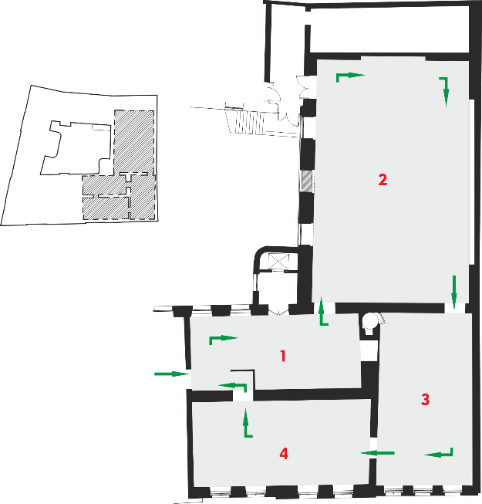 −	do windy osobowej, która umożliwia dostęp na ekspozycję osobom o ograniczonej sprawności ruchu;−	wyjście umożliwiające opuszczenie przestrzeni wystawy w nagłych przypadkach przez klatkę schodową w kierunku dziedzińca gmachu.Ilustracja 1. Układ przestrzeni wystawowe z oznaczonym ogólnym kierunkiem zwiedzaniaPowierzchnie poszczególnych sal przedstawiają się następująco:– sala 1: 69,85 m2, przy wymiarach 5,54 m × 12,57 m– sala 2: 208,23 m2, przy wymiarach 11,30-11,70 m × 17,95-18,05 m– sala 3: 90,60 m2, przy wymiarach do 7,10 m × 12,8 m– sala 4: 83,45 m2, przy wymiarach do 13,28 m × 6,34 mZałożono, że zróżnicowana wysokość przestrzeni ekspozycyjnej nie odgrywa szczególnej roli, ponieważ zabudowa aranżacyjna sięga do wysokości 2,00 lub 2,30 m, a wyższe partie nie są wykorzystywane w scenografii i pozostają w cieniu, prócz zaplanowanych miejsc wyświetlania prezentacji multimedialnych.Ściany pomieszczeń wystawiennicza do wysokości dekoracyjnych gzymsów podsufitowych są pomalowane jednolicie farbą półmatową w kolorze szarym stalowym/pyłowym (Dusty grey, Staubgrau) oznaczonym w palecie RAL numerem 7037. Podsufitowe partie ścian wraz z gzymsami i sufity są pomalowane na biało.Podłogi w salach wystawowych są położone na stropie ceramicznym, przy czym:– w sali 1 jest zachowana oryginalna podłoga z płyt cementowych z teksturą, dobarwiona jednolicie na kolor szarobrunatny;– w salach 2–4 jest parkiet z drewna dębowego, bezsęczny, lakierowany z fakturą na mat, z klepek w układzie szachownicowym z kwadratowymi polami, ułożona na legarach pokrytych płytami.Sale ekspozycyjne są wyposażone w system oświetleniowy złożony z ogólnego światła roboczego, oświetlenia awaryjnego, a przede wszystkim w punkty świetlne umieszczone na szynoprzewodach, które będą wykorzystane do oświetlenia elementów ekspozycji znajdujących się poza witrynami. Budynek posiada również autonomiczny system oświetlenia awaryjnego z minimum godzinnym czasem podtrzymania oparty na indywidualnych oprawach.Instalację gniazd 230 V wykonano w salach przewodami YDYp 3×2,5 mm jako wtynkowe, układane od gniazda do gniada na wysokości 0,3–0,5 m od poziomu podłogi oraz w podłodze. Są one przygotowane do wykorzystania do zasilania oświetlenia wewnątrz witryn, stanowisk multimedialnych, a także rozmieszczonych w salach urządzeń kontrolujących warunki klimatyczne. W zakresie ochrony przeciwporażeniowej sieć odbiorcza pracuje w układzie TN-S z osobnymi przewodami ochronnymi PE i przewodem neutralnymi N. Rozdział przewodu PEN na przewód PE i N znajduje się w rozdzielnicy głównej budynku. Punkt rozdziału posiada uziemienie. Tablice rozdzielcze są w systemie prądu przemiennego 5-przewodowego (L1, L2, L3, N i PE). Jako środek ochrony dodatkowej przed dotykiem zastosowano szybkie samoczynne wyłączenie zasilania. Dodatkowo w obwodach gniazd zastosowano wyłączniki przeciwporażeniowe różnicowoprądowe o znamionowym prądzie różnicowym 0,03 A.Na salach wystawowych są zamontowane dodatkowe systemy bezpieczeństwa: alarmowy, telewizji dozorowe i sygnalizacji pożaru. Przestrzeń ekspozycyjna jest monitorowana, a od momentu otwarcia wystawy będzie także podlegała dozorowi fizycznemu.1.2.	Założenia merytoryczneGeneralny porządek zwiedzania dopasowano do układu wnętrz. W ramach przyjętego porządku chronologicznego ekspozycji obejmuje on następujące jej części (ilustracja 2):– I: starsza i środkowa epoka kamienia (sala 1)– II: młodsza epoka kamienia (sala 1)– III: epoka brązu i wczesna epoka żelaza (sala 2)– IV: okres przedrzymski, okres rzymski oraz okres wędrówek ludów (sala 2)– V: wczesne średniowiecze (sale 3 i 4)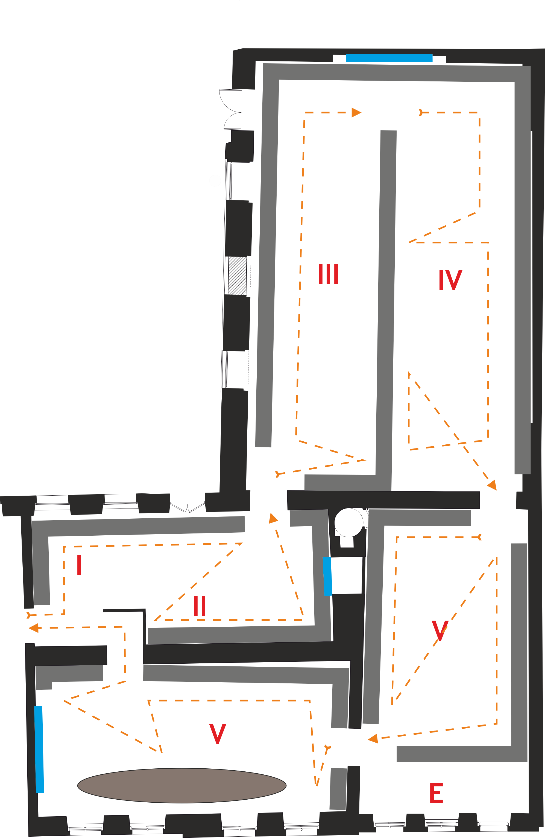 Ilustracja 3. Podział i organizacja przestrzeni wystawy.kolor szary	– schematyczna lokalizacja ciągów zabudowa	aranżacyjnejkolor czerwony	– podział na strefy funkcjonalne: ekspozycyjną	(I-V części wystawy) i edukacyjną (E)kolor niebieski	 –	miejsca wyświetlania prezentacji multi-	medialnych (powyżej zabudowy)kolor brązowy	 –	ekspozycja statku wczesnośredniowiecznegokolor pomarańczowy 	–	schemat kierunku zwiedzania wystawy.W każdej z części chronologicznych zamieszczono od pięciu do jedenastu zagadnień tematycznych, określanych w niniejszym opracowaniu jako segmenty. W sumie wystawa zawiera 39 segmentów. W każdym z nich przewidziano od jednego do pięciu miejsc prezentacji standardowych eksponatów w formie przeszklonych witryn lub podestów do prezentacji obiektów o większych gabarytach. Na wystawie zaplanowano 66 witryn przeszklonych.Opisany powyżej trójpodział przedstawia się następująco:Sala 1 – epoka kamienia, jest podzielona na dwie części chronologiczne:  – część I: starsza i środkowa epoka kamienia (paleolit i mezolit) – obejmuje 7 segmentów:– część II: młodsza epoka kamienia (neolit) – obejmuje 5 segmentów:Sala 2 – od epoki brązu po schyłek starożytności, jest podzielona na dwie części chronologiczne: – część III: epoka brązu i wczesna epoka żelaza – obejmuje 11 segmentów:– część IV: okres przedrzymski, okres rzymski oraz okres wędrówek ludów – obejmuje 8 segmentów:Sala 3 i 4 – wczesne średniowiecze są połączone w jedną część chronologiczną – część V: wczesne średniowiecze – obejmuje 8 segmentów:Wnętrze kompleksu ekspozycyjnego nie może podlegać przeróbkom budowlanym. Jest traktowane jako nienaruszalna przestrzeń do ukształtowania oprawy aranżacyjnej wystawy w formie samonośnych ścianek wystawienniczych oraz witryn i podestów na eksponaty. Ciemna kolorystyka ścian ma optycznie zniwelować różnice wielkości pomieszczeń. Zostaną również zastosowane przesłony spasowane z kolorem ścian, które zasłonią nisze okienne w sposób eliminujący dopływ światła naturalnego na wystawę. Celem jest uzyskanie jednolicie zacienionego wnętrza o dominującym szarym odcieniu ścian, do którego należy dopasować kolor witryn i ścianek ekspozycyjnych. Witryny i ścianki – o ujednoliconej stylistyce – mają zapewnić nie tylko estetyczną i bezpieczną prezentację eksponatów, lecz również pozwolić na ukształtowanie przestrzeni wystawy we wnętrzu pomieszczeń, a także umożliwić ukrycie elementów montażowych i instalacyjnych (okablowania). Ciągi ścianek umieszczone wzdłuż ścian, a w przypadku największej sali także częściowo dzielące jej wnętrze po osi dłuższej, mają także przesłonić te detale architektoniczne i wyposażenia (nisze, wnęki, grzejniki), których widoczność miałaby negatywny wpływ na estetykę.2.	WYMOGI OGÓLNE DOTYCZĄCE ZAMAWIANEGO SPRZĘTU EKSPOZYCYJNEGOZamawiający przyjął, że zasadnicze parametry i formy elementów aranżacji, w tym witryn i ścianek wystawienniczych mają powtarzalny charakter w całej przestrzeni ekspozycyjnej. Należy do nich konstrukcja, używane materiały, sposób zamknięcia, kolorystyka, wysokość i układ.Wykonawca musi uwzględnić, że materiały konstrukcyjne, wykończeniowe oraz elementy instalacyjne i urządzenia elektryczne zastosowane do wykonania witryn i ścianek mają spełniać warunki techniczne i technologiczne dotyczące palności (niepalne lub trudnozapalne), bezpieczeństwa i aspektów zdrowotnych obowiązujące w obiektach użyteczności publicznej.Konstrukcja witryn i ścianek aranżacyjnych ma być wykonana z materiałów zapewniających odpowiednią nośność, trwałość i stabilność, a także umożliwiać poziomowanie. W przypadku zastosowania kółek powinna być uwzględniona możliwości zablokowania ich ruchu.Elementy wykończeniowe i konstrukcyjne, poza częściami szklanymi (klosze, ścianki frontowe, tylne i boczne, półki), które są widoczne dla odbiorców ekspozycji, powinny mieć kolor jednolity, tożsamy lub zbliżonym do RAL 7037 (kolor ścian w przestrzeni wystawienniczej). Wszelkie połączenia trwałe (np. płyt w postumentach) należy wykonać tak, żeby nie były widoczne dla zwiedzających wystawę.3.	WITRYNYZamówienie obejmuje 66 witryn w 8 typach ze zróżnicowanym wyposażeniem (7 odmian), z własnym oświetleniem. Szczegółowe wymogi dotyczące wymiarów i wyposażenia każdej z witryn zostały ujęte w załączniku nr 1.3.1.	Typy witrynWitryny będące przedmiotem zamówienia można pogrupować ze względu na układ ich przestrzeni wystawienniczej oraz rozmiary (tab. 1).Typy 1–6 (58 szt.) – to gabloty pionowe, wysokie (200–230 cm), z wysokim korpusem szklanym, niskim cokołem i zwieńczeniem, różniące się szerokością i głębokością. W niektórych przypadkach  do ekspozycji będzie wykorzystana cała wysokość  korpusu, w innych w wyposażeniu wnętrza znajdą się niskie (30 cm) postumenty. a w przeważająca części witryn tych typów będą postumenty o wysokości 60 cm (czyli ich górna powierzchnia będzie znajdować się około 80 cm od podłogi)Typ 7 (2 szt.) – to gabloty niższe (140–150 cm), z kloszem (60–70 cm) na pełnej podstawie o wysokości 80 cm.Typ 8 (6 szt.) – to gabloty niskie, stolikowe z kloszem (25–30 cm ) na pełnej podstawie o wysokości 80 cm.Tabela 1. Zestawienie witryn według typów3.2.	Konstrukcja witrynElementy konstrukcji i wykończenia gablot mogą być wykonane z zastosowaniem różnych materiałów – metali i ich stopów (np. aluminium), płyt meblowych (np. MDF, HDF) i innych dopuszczalnych do użycia w budynkach użyteczności publicznej, a także zapewniających trwałość i estetykę. Ich powierzchnie powinny nadawać się do pokrycia powłoką (lakierowanie, malowanie proszkowe) o wybranej przez Zamawiającego barwie (RAL 7037). Ze względów estetycznych i bezpieczeństwa, widoczność elementów mocowania, zamykania i konstrukcji powinna pozostawać ograniczona dla odbiorców wystawy. Podstawa ma być posadowiona na regulowanych, niskich nóżkach.Konstrukcja nośna witryn ma uwzględniać konieczność montowania półek, elementów mocowania i ekspozycji zabytków oraz stałe obciążenie użytkowe, w niektórych przypadkach przekraczające 15 kg na półkę (witryny o zwiększonym obciążeniu półek są wskazane w załączniku nr 1), a także umieszczenie oświetlenia.Elementy szklane korpusów i półki mają być wykonane ze szkła bezpiecznego (hartowanego, laminowanego). Zamawiający dopuszcza łączenie elementów korpusu – krawędzi tafli (ścianek) – zarówno za pośrednictwem profili (malowanych proszkowo na kolor RAL 7037), jak również bezpośrednie (bez profili) z zacinaniem krawędzi pod kątem 90° lub 45°. Krawędzie szkła powinny być szlifowane. W przypadku szerszych witryn Zamawiający dopuszcza zastosowanie zamykania dwudrzwiowego. Półki mają być wykonane ze szkła hartowanego o grubości odpowiedniej do rozmiarów oraz obciążenia do 15 kg i powyżej 15 kg we wskazanych przypadkach (załącznik nr 1). Minimalna ich grubość, w przypadku półek o mniejszych powierzchniach i niższego ze wskazanych obciążeń, nie powinna być mniejszej niż 0,6 cm.System mocowania otwarcia witryny powinien uwzględniać możliwość wielokrotnego i bezpiecznego dla zabytków otwierania i zamykania. System mocowania półek powinien uwzględniać konieczność utrzymania stałego obciążenia, co jest niezmiernie istotne z uwagi na bezpieczeństwo eksponatów.Zamknięcia witryn mają być wykonane w systemie klucza centralnego na zamki bezpieczne. Jest dopuszczalne rozdzielenie systemu na kilka kluczy, jeśli  do poszczególnych typów gablot są zastosowane różne rozwiązania zamykania (np. w witrynach pionowych i stolikowych, w witrynach jedno- i dwudrzwiowych).3.3.	Oświetlenie wnętrza witrynKażda z witryn ma być zaopatrzona we własne oświetlenie. Głównym zadaniem oświetlenia umieszczonego w gablotach jest umożliwienie odpowiedniego odbioru przedmiotów umieszczonych we wnętrzach witryn. Zakłada się stosowanie uniwersalnych źródeł światła LED o barwie neutralnej, w postaci pasów świetlnych lub opraw na szynoprzewody. W przypadku stosowania profili LED zalecanym rozwiązaniem jest stosowanie profili z możliwością regulowania kąta świecenia. W zależności od potrzeb, w załączniku nr 1 wskazano, czy oświetlenie powinno być zamontowane w zwieńczeniu czy od boków gablot wysokich, a także od której strony klosza w przypadku niższych. Źródła światła powinny być pozbawione pasma UV oraz charakteryzować się możliwie wysokim współczynnikiem oddawania barw. Zaleca się wykorzystanie opraw niskonapięciowych. Zasilacze należy lokalizować poza częścią ekspozycyjną witryn, w oddaleniu od eksponatów (np. w cokołowej części witryny).3.4.	Wyposażenie witrynWyposażenie witryn występuje w kilku kombinacjach (A–G) (tab. 2). Barwa wyposażenia (poza szklanymi półkami) powinna być ujednolicona z kolorem elementów witryn.Poza opisanymi powyżej półkami, wyposażenie składa się z (tab. 3):postumentów – wykonanych z płyt (np. typu MDF/HDF) dopasowanych do szerokości i głębokości witryn z pomniejszeniem o niewielki dystans od szyb, w odmianach:a – wyższej (60 cm)b – niższej (30 cm);wkładek ekspozycyjnych w odmianach:a – pionowej – umieszczonej w tylnej część szklanego korpusu witryn od części dolnej ponad postumentem po zwieńczenie części ekspozycyjnej; tego typu wkładki występują w witrynach wysokich oraz w niższych z wysokimi kloszami; mogą być wykonane z cienkich płyt typu MDF/HDF lub płyt perforowanych o niewielkich (rzędu 1 mm) otworach;b – poziomej – wykładających dna witryn typu stolikowego; mogą być wykonane z cienkich płyt typu MDF/HDF lub płyt perforowanych o niewielkich (rzędu 1 mm) otworachc – skośnej – wykładających dna witryn typu stolikowego pod niewielkim kątem; mogą być wykonane z cienkich płyt typu MDF/HDF lub płyt perforowanych o niewielkich (rzędu 1 mm) otworachTabela 2. Zestawienie liczbowe rodzajów wyposażeniaTabela 3. Zestawienie liczbowe elementów wyposażenia witryn4.	UWAGI1. Zamówienie może być dostarczane partiami do siedziby Zamawiającego.																Załącznik nr 11 – Opis przedmiotu zamówienia Opis przedmiotu zamówieniado postępowania o udzielenie zamówienia publicznego pod nazwą„Dostawa sprzętu wystawowego do stałej wystawy archeologicznej
Świt Pomorza. Kolekcja starożytności pomorskich wraz z montażem”Zadanie nr 2 – Dostawa ścianek ekspozycyjnych wraz z transportem do siedziby ZamawiającegoZamówienie jest realizowane w ramach projektu INT65Wspólne dziedzictwo, wspólna przyszłość – centralne muzea pomorskie
wspólnie prezentują dzieje i kulturę Pomorza,dofinansowanego przez Unię Europejską z Programu Współpracy INTERREG VA Meklemburgia-Pomorze Przednie / Brandenburgia / Polskaw ramach celu „Europejska Współpraca Terytorialna”Europejskiego Funduszu Rozwoju Regionalnego (EFRR)SPIS ZAWARTOŚCI1.		WSTĘP1.1.	Lokalizacja i wybrane elementy opisu przestrzeni ekspozycyjnej1.2.	Założenia merytoryczne2.		WYMOGI OGÓLNE DOTYCZĄCE ZAMAWIANEGO SPRZĘTU EKSPOZYCYJNEGO3.		Ścianki ekspozycyjne3.1.	Konstrukcja ścianek ekspozycyjnych3.2.	Wymiary ścianek ekspozycyjnych4.	UWAGIZałączniki:1. Specyfikacja rozmiarów ścianek ekspozycyjnych1.	WSTĘPZamówienie dotyczy dostarczenia gotowych, konfigurowalnych elementów aranżacji wystawy zaplanowanej w Muzeum Narodowym w Szczecinie (MNS). Zostało ono rozdzielone na dwa zadania:−	zadanie nr 1 – dostawa witryn z wyposażeniem wraz z transportem oraz zamontowaniem w siedzibie Zamawiającego;−	zadanie nr 2 – dostawa ścianek ekspozycyjnych wraz z transportem do siedziby Zamawiającego.Wykonawcy mogą złożyć oferty na obie części zamówienia lub wyłącznie na jedną z nich.W części wstępnej niniejszego opracowania nakreślono podstawowe warunki lokalizacyjne i techniczne przestrzeni, w której mają być użytkowane zamawiane witryny i ścianki ekspozycyjne oraz główne założenia merytoryczne i aranżacyjne Zamawiającego, uzasadniające ich dobór przeprowadzony na podstawie dostępnych katalogów produktów.1.1.	Lokalizacja i wybrane elementy opisu przestrzeni ekspozycyjnejPrzestrzeń przewidziana na wystawę archeologiczną w MNS znajduje się w budynku użyteczności publicznej. Obejmuje ona cztery sale ekspozycyjne znajdujące się na parterze gmachu Muzeum Tradycji Regionalnych (dalej MNS–MTR) przy ul. Staromłyńskiej 27. Jest to zabytkowy (wpisany do rejestru zabytków pod numerem 799, decyzją nr KI.V-0/13/54) pałac barokowy, który został wybudowany na początku 2. ćwierci XVIII wieku z przeznaczeniem na siedzibę Sejmu Stanów Pomorskich, a w latach dwudziestych i trzydziestych XX wieku przystosowany do pełnienia funkcji muzealnych. Gmach utrzymał to przeznaczenie do czasów obecnych. W ostatnich latach sale przeznaczone na wystawę archeologiczną zostały odremontowane, w pełni przygotowane i wyposażone do budowy ekspozycji o charakterze stałym.Sale zaplanowane do realizacji stałej ekspozycji archeologicznej przylegają do siebie tworząc kompleks pomieszczeń (ilustracja 1). Ich układ umożliwia poprowadzenie ruchu okrężnego po wystawie.Sale różnią się powierzchnią i wysokością, obejmując m.in. największe i najwyższe pomieszczenie w gmachu. Mają one charakter przechodni (z 2 lub 3 przejściami) oraz przejście komunikujące je z holem głównym gmachu. W przestrzeni wystawienniczej znajdują się dwa dodatkowe przejścia:−	do windy osobowej, która umożliwia dostęp na ekspozycję osobom o ograniczonej sprawności ruchu;−	wyjście umożliwiające opuszczenie przestrzeni wystawy w nagłych przypadkach przez klatkę schodową w kierunku dziedzińca gmachu.Ilustracja 1. Układ przestrzeni wystawowe z oznaczonym ogólnym kierunkiem zwiedzaniaPowierzchnie poszczególnych sal przedstawiają się następująco:– sala 1: 69,85 m2, przy wymiarach 5,54 m × 12,57 m– sala 2: 208,23 m2, przy wymiarach 11,30-11,70 m × 17,95-18,05 m– sala 3: 90,60 m2, przy wymiarach do 7,10 m × 12,8 m– sala 4: 83,45 m2, przy wymiarach do 13,28 m × 6,34 mZałożono, że zróżnicowana wysokość przestrzeni ekspozycyjnej nie odgrywa szczególnej roli, ponieważ zabudowa aranżacyjna sięga do wysokości 2,00 lub 2,30 m, a wyższe partie nie są wykorzystywane w scenografii i pozostają w cieniu, prócz zaplanowanych miejsc wyświetlania prezentacji multimedialnych.Ściany pomieszczeń wystawiennicza do wysokości dekoracyjnych gzymsów podsufitowych są pomalowane jednolicie farbą półmatową w kolorze szarym stalowym/pyłowym (Dusty grey, Staubgrau) oznaczonym w palecie RAL numerem 7037. Podsufitowe partie ścian wraz z gzymsami i sufity są pomalowane na biało.Podłogi w salach wystawowych są położone na stropie ceramicznym, przy czym:– w sali 1 jest zachowana oryginalna podłoga z płyt cementowych z teksturą, dobarwiona jednolicie na kolor szarobrunatny;– w salach 2–4 jest parkiet z drewna dębowego, bezsęczny, lakierowany z fakturą na mat, z klepek w układzie szachownicowym z kwadratowymi polami, ułożona na legarach pokrytych płytami.Sale ekspozycyjne są wyposażone w system oświetleniowy złożony z ogólnego światła roboczego, oświetlenia awaryjnego, a przede wszystkim w punkty świetlne umieszczone na szynoprzewodach, które będą wykorzystane do oświetlenia elementów ekspozycji znajdujących się poza witrynami. Budynek posiada również autonomiczny system oświetlenia awaryjnego z minimum godzinnym czasem podtrzymania oparty na indywidualnych oprawach.Instalację gniazd 230 V wykonano w salach przewodami YDYp 3×2,5 mm jako wtynkowe, układane od gniazda do gniada na wysokości 0,3–0,5 m od poziomu podłogi oraz w podłodze. Są one przygotowane do wykorzystania do zasilania oświetlenia wewnątrz witryn, stanowisk multimedialnych, a także rozmieszczonych w salach urządzeń kontrolujących warunki klimatyczne. W zakresie ochrony przeciwporażeniowej sieć odbiorcza pracuje w układzie TN-S z osobnymi przewodami ochronnymi PE i przewodem neutralnymi N. Rozdział przewodu PEN na przewód PE i N znajduje się w rozdzielnicy głównej budynku. Punkt rozdziału posiada uziemienie. Tablice rozdzielcze są w systemie prądu przemiennego 5-przewodowego (L1, L2, L3, N i PE). Jako środek ochrony dodatkowej przed dotykiem zastosowano szybkie samoczynne wyłączenie zasilania. Dodatkowo w obwodach gniazd zastosowano wyłączniki przeciwporażeniowe różnicowoprądowe o znamionowym prądzie różnicowym 0,03 A.Na salach wystawowych są zamontowane dodatkowe systemy bezpieczeństwa: alarmowy, telewizji dozorowe i sygnalizacji pożaru. Przestrzeń ekspozycyjna jest monitorowana, a od momentu otwarcia wystawy będzie także podlegała dozorowi fizycznemu.1.2.	Założenia merytoryczneGeneralny porządek zwiedzania dopasowano do układu wnętrz. W ramach przyjętego porządku chronologicznego ekspozycji obejmuje on następujące jej części (ilustracja 2):– I: starsza i środkowa epoka kamienia (sala 1)– II: młodsza epoka kamienia (sala 1)– III: epoka brązu i wczesna epoka żelaza (sala 2)– IV: okres przedrzymski, okres rzymski oraz okres wędrówek ludów (sala 2)– V: wczesne średniowiecze (sale 3 i 4)Ilustracja 3. Podział i organizacja przestrzeni wystawy.kolor szary	– schematyczna lokalizacja ciągów zabudowa	aranżacyjnejkolor czerwony	– podział na strefy funkcjonalne: ekspozycyjną	(I-V części wystawy) i edukacyjną (E)kolor niebieski	 –	miejsca wyświetlania prezentacji multi-	medialnych (powyżej zabudowy)kolor brązowy	 –	ekspozycja statku wczesnośredniowiecznegokolor pomarańczowy 	–	schemat kierunku zwiedzania wystawy.W każdej z części chronologicznych zamieszczono od pięciu do jedenastu zagadnień tematycznych, określanych w niniejszym opracowaniu jako segmenty. W sumie wystawa zawiera 39 segmentów. W każdym z nich przewidziano od jednego do pięciu miejsc prezentacji standardowych eksponatów w formie przeszklonych witryn lub podestów do prezentacji obiektów o większych gabarytach. Na wystawie zaplanowano 66 witryn przeszklonych.Opisany powyżej trójpodział przedstawia się następująco:Sala 1 – epoka kamienia, jest podzielona na dwie części chronologiczne:  – część I: starsza i środkowa epoka kamienia (paleolit i mezolit) – obejmuje 7 segmentów:– część II: młodsza epoka kamienia (neolit) – obejmuje 5 segmentów:Sala 2 – od epoki brązu po schyłek starożytności, jest podzielona na dwie części chronologiczne: – część III: epoka brązu i wczesna epoka żelaza – obejmuje 11 segmentów:– część IV: okres przedrzymski, okres rzymski oraz okres wędrówek ludów – obejmuje 8 segmentów:Sala 3 i 4 – wczesne średniowiecze są połączone w jedną część chronologiczną – część V: wczesne średniowiecze – obejmuje 8 segmentów:Wnętrze kompleksu ekspozycyjnego nie może podlegać przeróbkom budowlanym. Jest traktowane jako nienaruszalna przestrzeń do ukształtowania oprawy aranżacyjnej wystawy w formie samonośnych ścianek wystawienniczych oraz witryn i podestów na eksponaty. Ciemna kolorystyka ścian ma optycznie zniwelować różnice wielkości pomieszczeń. Zostaną również zastosowane przesłony spasowane z kolorem ścian, które zasłonią nisze okienne w sposób eliminujący dopływ światła naturalnego na wystawę. Celem jest uzyskanie jednolicie zacienionego wnętrza o dominującym szarym odcieniu ścian, do którego należy dopasować kolor witryn i ścianek ekspozycyjnych. Witryny i ścianki – o ujednoliconej stylistyce – mają zapewnić nie tylko estetyczną i bezpieczną prezentację eksponatów, lecz również pozwolić na ukształtowanie przestrzeni wystawy we wnętrzu pomieszczeń, a także umożliwić ukrycie elementów montażowych i instalacyjnych (okablowania). Ciągi ścianek umieszczone wzdłuż ścian, a w przypadku największej sali także częściowo dzielące jej wnętrze po osi dłuższej, mają także przesłonić te detale architektoniczne i wyposażenia (nisze, wnęki, grzejniki), których widoczność miałaby negatywny wpływ na estetykę.2.	WYMOGI OGÓLNE DOTYCZĄCE ZAMAWIANEGO SPRZĘTU EKSPOZYCYJNEGOZamawiający przyjął, że zasadnicze parametry i formy elementów aranżacji, w tym witryn i ścianek wystawienniczych mają powtarzalny charakter w całej przestrzeni ekspozycyjnej. Należy do nich konstrukcja, używane materiały, sposób zamknięcia, kolorystyka, wysokość i układ.Wykonawca musi uwzględnić, że materiały konstrukcyjne, wykończeniowe oraz elementy instalacyjne i urządzenia elektryczne zastosowane do wykonania witryn i ścianek mają spełniać warunki techniczne i technologiczne dotyczące palności (niepalne lub trudnozapalne), bezpieczeństwa i aspektów zdrowotnych obowiązujące w obiektach użyteczności publicznej.Konstrukcja witryn i ścianek aranżacyjnych ma być wykonana z materiałów zapewniających odpowiednią nośność, trwałość i stabilność, a także umożliwiać poziomowanie. W przypadku zastosowania kółek powinna być uwzględniona możliwości zablokowania ich ruchu.Elementy wykończeniowe i konstrukcyjne, poza częściami szklanymi (klosze, ścianki frontowe, tylne i boczne, półki), które są widoczne dla odbiorców ekspozycji, powinny mieć kolor jednolity, tożsamy lub zbliżonym do RAL 7037 (kolor ścian w przestrzeni wystawienniczej). Wszelkie połączenia trwałe (np. płyt lub innych elementów we frontach czy narożach ścianek) należy wykonać tak, żeby nie były widoczne dla zwiedzających wystawę.3.	ŚCIANKI EKSPOZYCYJNEZamówienie obejmuje 70 modułów ścianek ekspozycyjnych wolnostojących w 2 klasach szerokości. Wymogi dotyczące przedziałów wymiarów i zamawianej liczby poszczególnych modułów zostały ujęte w załączniku nr 1.3.1.	Konstrukcja ścianek ekspozycyjnychŚcianki ekspozycyjne mają być wolnostojące, wykonane z materiałów zapewniających odpowiednią trwałość i stabilność, stosowanych w budynkach użyteczności publicznej. Na wystawie będą pełnić funkcję aranżacyjną (ujednolicanie i podział przestrzeni, możliwość naniesienia elementów graficznych), a także służyć do osłonięcia okablowania witryn i multimediów.Elementy konstrukcji i wykończenia ścianek ekspozycyjnych mogą być wykonane z zastosowaniem różnych materiałów (z dopuszczeniem materiałów łączonych) – metali i ich stopów (np. aluminium, stali), płyt meblowych (np. MDF, HDF) i innych dopuszczalnych do użycia w budynkach użyteczności publicznej, a także zapewniających trwałość i estetykę. Ich powierzchnie powinny nadawać się do pokrycia powłoką (lakierowanie, malowanie proszkowe) o wybranej przez Zamawiającego jednolitej na całej powierzchni zewnętrznej barwie (RAL 7037). Ze względów estetycznych i bezpieczeństwa, widoczność łączenia elementów konstrukcji powinna pozostawać ograniczona dla odbiorców wystawy. Podstawa powinna umożliwić poziomowanie. Ścianki ekspozycyjne nie będą na wystawie dodatkowo obciążane żadnymi elementami dodatkowymi w partii frontowej. Strony tylne lub wewnętrzne (w zależności od konstrukcji zaoferowanych modeli), niedostępne dla zwiedzających wystawę, mają zostać wykorzystane przez Zamawiającego do umieszczenia okablowania do oświetlenia witryn i stanowisk multimedialnych.3.2.	Wymiary ścianek ekspozycyjnychZałożono, że ścianki ekspozycyjne powinny składać się z modułów o powtarzalnych wymiarach. Wyodrębniono dwa moduły o różnych długościach, co pozwoli Zamawiającemu odpowiednio wyregulować długość ciągów ścianek, jak również zamknięcie dostępu do przestrzeni między nimi a ścianami pomieszczeń lub przestrzeni pomiędzy rzędami ścianek.Podstawowym modułem (60 szt.) są ścianki o jednakowej długości mieszczącej się w przedziale 120–135 cm. Modułem uzupełniającym (10 szt.) są ścianki o jednakowej długości mieszczącej się w przedziale 60–65 cm. Wysokość ścianek powinna być jednakowa i mieścić się w przedziale 200–230 cm. Grubość ścianek nie powinna przekraczać 30 cm.4.	UWAGI1. Zamówienie może być dostarczane partiami do siedziby Zamawiającego.Załącznik nr 12 – Wzór umowy- Zadanie 1Umowa nr ………………..zawarta w dniu ............................pomiędzy:Muzeum Narodowym w Szczeciniez siedzibą przy ul. Staromłyńskiej 27 w Szczecinie, wpisanym do rejestru Instytucji Kultury Województwa Zachodniopomorskiego pod nr 2/99/WZ, dla którego organizatorem jest Samorząd Województwa Zachodniopomorskiego oraz Minister Kultury i Dziedzictwa Narodowego,NIP 851-00-13-721, REGON 000276860 zwanym dalej Zamawiającym reprezentowanym przez:p. Lecha Karwowskiego – Dyrektora Muzeuma…………………………………………, z siedzibą ……………………………………………, wpisaną do Rejestru ……………………………………………., pod numerem KRS: ………………………………, NIP……………………………………, REGON…………………………… zwanym dalej Wykonawcąreprezentowanym przez :p. ................. §1Podstawa prawnaNiniejsza umowa zostaje zawarta po przeprowadzeniu postępowania o udzielenie zamówienia publicznego w trybie przetargu nieograniczonego na podstawie art. 132 ustawy z 11 września 2019 r. – Prawo zamówień publicznych (Dz.U. z 2021 r. poz. 1129) – dalej PZP.Przedmiot umowy realizowany jest w ramach Programu Współpracy Interreg V A 5 Meklemburgia-Pomorze Przednie/Brandenburgia/Polska” w ramach projektu INT65 Wspólne dziedzictwo, wspólna przyszłość – centralne muzea pomorskie wspólnie prezentują dzieje i kulturę Pomorza, dofinansowanego przez Unię Europejską z Programu Współpracy INTERREG VA.§2Przedmiot umowyPrzedmiotem umowy jest dostawa witryn – niezbędnych do realizacji stałej ekspozycji archeologicznej Świt Pomorza. Kolekcja starożytności pomorskich prezentującej najdawniejsze odcinki dziejów kultury na Pomorza, która jest zaplanowana w budynku Muzeum Tradycji Regionalnych i Gmachu Głównym Muzeum Narodowego w Szczecinie. Szczegółowy opis przedmiotu umowy zawiera: Specyfikacja warunków zamówienia wraz z załącznikiem nr 10 Opisem przedmiotu umowy– załącznik nr 1 do Umowy oraz oferta Wykonawcy – załącznik nr 2 do umowy.§3Obowiązki i Oświadczenia WykonawcyWykonawca zobowiazuje sie wykonać przedmiot umowy zgodnie z opisem wymagań Zamawiającego opisanych w Opisie Przedmiotu Zamówienia oraz zgodnie ze Specyfikacją Warunków Zamówienia, ofertą Wykonawcy. Wykonawca oświadcza, że posiada odpowiednie zasoby techniczno-organizacyjne, kwalifikacje, doświadczenie oraz ponosi pełną odpowiedzialność za swoje działania lub zaniechania w związku z wykonywaniem Umowy.Wykonawca oświadcza, że:parametry techniczne i szczegółowe witryn są zgodne z ofertą złożoną przez Wykonawcę i spełniają wszystkie wymagania i zalecenia zawarte w opisie przedmiotu zamówienia, który stanowi załącznik nr 1 do Umowy;parametry techniczne i szczegółowa specyfikacja witryn odpowiadają wszelkim wymaganiom i normom jakości przewidzianym przez przepisy prawa dla rzeczy tego rodzaju, uzależniającym dopuszczenie ich do obrotu i stosowania na terenie Polski;dostarczone w wyniku realizacji Umowy witryny są wolne od wad fizycznych i prawnych, nie są także obciążone prawami osób trzecich.Wykonawca odpowiada za wszelkie szkody wyrządzone przy i w związku z wykonywaniem Umowy.Wykonawca jest zobowiązany do współpracy z Zamawiającym na etapie realizacji umowy.Wszelkie prace związane z realizacją przedmiotu umowy, które Wykonawca będzie wykonywać w siedzibie Zamawiającego należy przewidzieć w dniach roboczych, od poniedziałku do piątku, w godzinach od 7.30 do 15.30. Możliwa jest zmiana dni lub godzin pracy, lecz wymaga ona uzgodnień z Zamawiającym z wyprzedzeniem dwudniowym.Wykonawca zobowiązany jest do uporządkowania miejsca wykonywania usługi w siedzibie Zamawiającego po ich zakończeniu.Wykonawca zobowiązany jest zrealizować przedmiot umowy zgodnie z przepisami BHP. Wykonawca zapewni, że będzie wykonywał przedmiot umowy z wykorzystaniem osób posiadających niezbędne doświadczenie stosowne do rozmiaru i charakteru prac oraz zgodne z wymogami określonymi w SWZ.Dokumenty opisujące przedmiot umowy należy traktować jako wzajemnie wyjaśniające i uzupełniające się w tym znaczeniu, iż w przypadku stwierdzenia jakichkolwiek niejasności lub wieloznaczności Wykonawca nie będzie mógł ograniczyć zakresu swojego zobowiązania, ani zakresu należytej staranności.W ramach dostawy Wykonawca zapewni transport, załadunek, rozładunek oraz wniesienie do wskazanych przez Zamawiającego pomieszczeń w budynkach zgodnie z Opisem Przedmiotu Zamówienia. Wskazane powyżej czynności winny być wykonane w obecności Wykonawcy.§ 4Obowiązki ZamawiającegoWszelkie potrzebne materiały Zamawiający udostępni Wykonawcy w dniu podpisania umowy.Do obowiązków Zamawiającego należy:terminowa zapłata należności wynikających z faktur sprawdzonych i zatwierdzonych przez Zamawiającego,dokonanie odbioru przedmiotu umowy.udzielanie Wykonawcy wyjaśnień związanych z realizacją niniejszej umowy. Wyjaśnienia są dla Wykonawcy wiążące.§ 5Termin wykonaniaWykonawca zobowiązany jest zrealizować przedmiot umowy w terminie ………………tygodni od dnia zawarcia umowy.Zamówienie musi zostać wykonane nie później niż do dnia 15 grudnia 2022r. Jeżeli do tego dnia zamówienie nie zostanie wykonane, Zamawiający odstąpi od niewykonanej części umowy.W sytuacji, gdyby Wykonawca pozostawał w zwłoce z wykonaniem przedmiotu umowy, Zamawiający wezwie Wykonawcę wyznaczając dodatkowy termin. W przypadku nie zastosowania się Wykonawcy do wezwania, Zamawiający uprawniony jest do zlecenia wykonania zastępczego na koszt i ryzyko Wykonawcy.Za dzień wykonania Przedmiotu umowy Strony uznawać będą wskazaną w protokole odbioru datę.§ 6OdbiórInformację o terminie dostawy witryn Wykonawca przekaże Zamawiającemu na adres e –mail ………………………….. nie później niż 3 dni robocze przed planowaną dostawą.Odbiór przedmiotu umowy nastąpi w siedzibie Zamawiającego lub pod wskazany przez niego adres innego obiektu na terenie Szczecina. Wraz z dostawą Wykonawca załączy listę (np. fakturę proforma, dowód dostawy) zawierającą nazwy, parametry witryn, ilości, informację jednoznacznie identyfikujące daną witrynę.Dostawa witryn podlega procedurze protokolarnego odbioru. Zamawiający dokona dwustopniowego odbioru dostarczonego przedmiotu umowy, w ramach którego sprawdzi zgodność dostawy witryn pod względem rodzajowym, ilościowym i jakościowym (parametry techniczne) z wymogami określonymi w SWZ i w umowie oraz prawidłowości wykonania:w I etapie w dniu dostawy lub następnym dniu roboczym - wyłącznie odbioru rodzajowego i ilościowego;w etapie II w ciągu kolejnych 5 dni roboczych - odbioru jakościowego (technicznego), w szczególności w celu sprawdzenia zgodności parametrów technicznych dostarczonych witryn z wymogami określonymi w SWZ i w umowie.Wykonawcy przysługuje prawo udziału w całym procesie odbioru w terminach i na zasadach określonych przez Zamawiającego.W razie stwierdzenia przez Zamawiającego w trakcie odbioru ilościowego, o którym mowa w ust. 4 pkt 1 niezgodności lub braków ilościowych w dostarczonym przedmiocie umowy z wymogami określonymi w umowie, Wykonawca na własny koszt i ryzyko zobowiązany jest do uzupełnienia lub wymiany w terminie do 3 dni roboczych licząc od dnia stwierdzenia w protokole odbioru (etap I) tych nieprawidłowości.W razie stwierdzenia przez Zamawiającego w trakcie odbioru jakościowego (technicznego), o którym mowa w ust. 4 pkt 2 niezgodności parametrów z określonymi w SWZ i w umowie, Wykonawca na własny koszt i ryzyko zobowiązany jest do wymiany i dostarczenia przedmiotu umowy na wolny od wad , w terminie do 3 dni roboczych licząc od dnia stwierdzenia w protokole odbioru (etap II) tych niezgodności.Każdy z przypadków nie wywiązania się przez Wykonawcę z obowiązków określonych w ust. 5 lub 6 uznaje się jako niewykonanie dostawy witryn w umówionym terminie i stanowi podstawę odmowy przyjęcia wadliwej części przedmiotu umowy przez Zamawiającego.W przypadku gdy dostawy ze względu na ich dużą ilość odbywać się będą kilkoma partiami (częściami) potwierdzeniem prawidłowego zrealizowania danej dostawy witryn każdorazowo będzie zatwierdzony przez Zamawiającego bez zastrzeżeń
 protokół częściowego odbioru przedmiotu umowy. Wówczas każda z dostaw częściowych podlegać będzie, wyżej opisanej dwuetapowej procedurze. Odbiór częściowy nie jest dokumentem potwierdzającym należyte wykonanie przedmiotu umowy i nie stanowi podstawy do dokonywania płatności częściowych.Protokół odbioru przedmiotu umowy będzie sporządzony przez upoważnionych przedstawicieli stron umowy.Osobą upoważnioną do reprezentowania Zamawiającego w sprawach związanych z realizacją niniejszej umowy, w tym do podpisania protokołu odbioru jest:…………………………………………………………………..………………………………………………………………Osobą upoważnioną do reprezentowania Wykonawcy w sprawach związanych z realizacją niniejszej umowy jest:P. …………………….. tel. ………................, e-mail: …………………………….§ 7WynagrodzenieWysokość wynagrodzenia przysługującego Wykonawcy za wykonanie przedmiotu umowy ustalona została na podstawie oferty Wykonawcy. Wynagrodzenie ryczałtowe za prawidłowo wykonany przedmiot umowy ustala się na: kwotę netto: ……………….………PLN, słownie: ….... co po doliczeniu należnej stawki podatku	VAT	(wg. stawki	.....%)	daje	kwotę	brutto:……………………PLN, słownie: ………Kwota wskazana w ust. 2) obejmuje wszystkie czynności konieczne do wykonania przedmiotu umowy wskazane w § 3.Wykonawca otrzyma wynagrodzenie na podstawie wystawionej faktury VAT po wykonaniu całości przedmiotu umowy i podpisaniu protokołu odbioru końcowego.Wynagrodzenie płatne będzie na numer konta Wykonawcy w terminie 30 dni od dnia doręczenia prawidłowo wystawionej faktury wraz z potwierdzającym wykonanie zamówienia protokołem odbioru końcowego Wynagrodzenie Wykonawcy za wykonanie przedmiotu umowy nie podlega waloryzacji.Dniem zapłaty jest dzień obciążenia rachunku Zamawiającego.Wykonawca wyraża zgodę na potrącenie z wynagrodzenia wszelkich wymagalnych roszczeń przysługujących Zamawiającemu na gruncie niniejszej umowy, w szczególności odszkodowawczych, wykonania zastępczego oraz z tytułu kar umownych.§ 8UbezpieczenieWykonawca jest zobowiązany posiadać ubezpieczenie w zakresie przedmiotu umowy w wysokości sumy ubezpieczeniowej odpowiadającej wynagrodzeniu wskazanemu w § 7 ust. 2.Wykonawca jest zobowiązany do utrzymania ciągłości ubezpieczenia przez cały okres trwania umowy.Jeżeli w okresie wykonywania przedmiotu umowy Ubezpieczenie straci swoją ważność Wykonawca natychmiast uzyska nowe Ubezpieczenie i przedłoży je do Zamawiającego.Na każde wezwanie Zamawiającego, Wykonawca zobowiązany jest niezwłocznie przedłożyć dowody utrzymywania ubezpieczenia, w tym dowody opłacania składek. Niewykonanie obowiązku, o którym mowa w zdaniu poprzednim stanowi podstawę do powstrzymania się przez Zamawiającego od spełnienia świadczeń wynikających z umowy. Okoliczność powyższa nie będzie stanowiła zwłoki Zamawiającego.Nie wywiązanie się z powyższych obowiązków upoważnia Zamawiającego do ubezpieczenia Wykonawcy na jego koszt. Koszty, które Zamawiający poniesie celem ubezpieczenia Wykonawcy, Zamawiający będzie mógł potrącić z wynagrodzeń należnych Wykonawcy, a jeżeli nie będzie to możliwe roszczenie o zwrot kosztów ubezpieczenia Wykonawcy Zamawiający zaspokoi z zabezpieczenia należytego wykonania umowy. Jeżeli zwrot kosztów ubezpieczenia z zabezpieczenia należytego wykonania umowy nie będzie możliwy, to Wykonawca zwróci te koszty Zamawiającemu w terminie 7 dni od wystąpienia z żądaniem zapłaty§ 9Kary umowneWykonawca zapłaci Zamawiającemu karę umowną:za odstąpienie od umowy przez Zamawiającego z przyczyn, za które ponosi odpowiedzialność Wykonawca – w wysokości 10% wynagrodzenia brutto należnego za realizację tej części umowy, od której wykonania odstąpiono,za zwłokę w wykonaniu całego przedmiotu umowy o którym mowa w § 2 ust. 1 – w wysokości 0,1% wartości wynagrodzenia brutto, za każdy rozpoczęty dzień zwłoki,za niedotrzymanie terminów usunięcia wad w okresie gwarancji i rękojmi w wysokości 0,1% wartości brutto przedmiotu umowy, który podlega naprawie (zgodnie z wartościami określonymi na załączonym do oferty wykonawcy wypełnionym formularzu cenowo- przedmiotowym), za każdy rozpoczęty dzień zwłoki,za niedotrzymanie terminów usunięcia wad przy odbiorze w wysokości 0,02% wynagrodzenia brutto za każdy rozpoczęty dzień zwłoki,za brak utrzymania ciągłości ubezpieczenia przez cały okres trwania umowy, w sytuacji, gdy Wykonawca nie okaże ubezpieczenia na żądanie Zamawiającego, w wysokości 0,01% wynagrodzenia brutto za każdy rozpoczęty dzień zwłoki,Zamawiający zapłaci Wykonawcy karę umowną za odstąpienie od umowy przez Wykonawcę z przyczyn winy Zamawiającego, w wysokości 10% brutto wynagrodzenia należnego za realizację tej części umowy, od której wykonania odstąpiono.Łączna maksymalna wysokość kar umownych, jakich dochodzić może Wykonawca nie może przekroczyć 50% kwoty wynagrodzenia wskazanego w § 7 ust. 2 umowy.Zamawiający ma prawo dochodzić odszkodowania uzupełniającego na zasadach Kodeksu Cywilnego, jeżeli poniesiona przez niego szkoda przewyższy wysokość kar umownych.Strony ustalają, iż kary umowne mogą być potrącane z wynagrodzenia należnego Wykonawcy.Naliczone przez Zamawiającego kary umowne mogą być dochodzone kumulatywnie. Kary naliczone do dnia odstąpienia od Umowy są należne niezależnie od kary za odstąpienie.§ 10Zabezpieczenie należytego wykonaniaW celu zabezpieczenia ewentualnych roszczeń Zamawiającego wynikających z niewykonania lub nienależytego wykonania umowy, Wykonawca wniósł zabezpieczenie należytego wykonania w wysokości 5% wynagrodzenia brutto tj. na kwotę ……………….. zł (słownie:…………………………………………………………….).Zabezpieczenie zostało wniesione w formie: ……………………………………. .Wykonawca zobowiązuje się do utrzymania zabezpieczenia przez cały okres obowiązywania umowy tj. od dnia podpisania umowy do upływu terminu gwarancji plus 15 dni.W przypadku, gdy termin wykonania przedmiotu umowy ulegnie przesunięciu, Wykonawca zobowiązany jest na co najmniej 14 dni przed upływem ważności zabezpieczenia przedłużyć jego ważność lub wnieść nowe zabezpieczenie na przedłużony okres realizacji umowy + gwarancji.Jeżeli Wykonawca nie przedłuży zabezpieczenia zgodnie z ust. 4 to Zamawiający będzie uprawniony do zatrzymania należnego Wykonawcy wynagrodzenia równego kwocie zabezpieczenia na pokrycie ewentualnych roszczeń z tytułu niewykonania lub nienależytego wykonania zobowiązania.Zabezpieczenie zostanie zwrócone Wykonawcy w następujący sposób:70% kwoty zabezpieczenia w terminie 30 dni od dnia wykonania zamówienia i uznania przez Zamawiającego wszystkich dostaw za należycie wykonane w protokole odbioru,30% kwoty zabezpieczenia w terminie 15 dni od dnia upływu gwarancji.Zabezpieczenie należytego wykonania umowy służy pokryciu roszczeń z tytułu niewykonania lub nienależytego wykonania przedmiotu umowy, w tym roszczeń z tytułu rękojmi za wady oraz gwarancji.§ 11Odstąpienie od umowyZamawiający może odstąpić od umowy w razie wystąpienia istotnej zmiany okoliczności powodującej, że wykonanie umowy nie leży w interesie publicznym. Zamawiający zastrzega sobie prawo odstąpienia od umowy w każdym czasie w przypadku występowania okoliczności uzasadniających naliczanie kar umownych lub wskazanych w ust. 3 niniejszego paragrafu.Poza przypadkami określonymi w kodeksie cywilnym i innych przepisach prawa Zamawiającemu przysługuje prawo do odstąpienia od umowy w szczególności gdy: Wykonawca nie zrealizuje przedmiotu umowy zgodnie z terminem określonym w §5 ust. 1,Wykonawca nie zrealizuje przedmiotu umowy do dnia 15 grudnia 2022r. W takim przypadku Zamawiający odstąpi od niewykonanej części umowy i zapłaci wyłącznie za wykonaną (potwierdzoną protokołami odbioru częściowego) część umowy.Przedmiot umowy nie spełnia wymagań określonych w Opisie przedmiotu zamówienia stanowiącym Załącznik nr 1 do umowy,Wykonawca realizuje przedmiot umowy za pomocą materiałów, urządzeń lub elementów niezatwierdzonych przez Zamawiającego lub niezgodnych z OPZ.Jeżeli Wykonawca opóźnia się z rozpoczęciem lub wykończeniem przedmiotu umowy lub wprowadzeniem zgłoszonych przez Zamawiającego poprawek tak dalece, że nie jest prawdopodobne, żeby zdołał je ukończyć w czasie umówionym, Zamawiający może bez wyznaczenia terminu dodatkowego odstąpić od umowy jeszcze przed upływem terminu do wykonania przedmiotu umowy.Prawo do odstąpienia od umowy na zasadach wskazanych w niniejszym paragrafie przysługuje w terminie 90 dni od dnia powzięcia wiadomości o okoliczności stanowiącej podstawę do odstąpienia.W przypadku odstąpienia od umowy, o jakim mowa w ust. 1 Wykonawca może żądać wynagrodzenia jedynie za część umowy wykonaną do daty odstąpienia.§ 12Zmiana umowyZmiana postanowień umowy może nastąpić wyłącznie za zgodą obu Stron oraz w przypadkach określonych w ust. 2, wyrażoną w formie pisemnego aneksu-pod rygorem nieważności.Zmiany umowy mogą zostać dokonane w następujących okolicznościach i w następującym zakresie:Zmian ogólnie obowiązujących przepisów prawa powszechnego i/lub miejscowego oraz wymogów dotyczących zamawiającego bezpośrednio odnoszących się do praw i obowiązków stron umowy; zmiany umowy z tego tytułu dokonane mogą być tylko w zakresie niezbędnym dla stosowania zapisów umowy do wprowadzonych przepisów,Zmian w terminie realizacji przedmiotu umowy w przypadku przedłużenia się działań wojennych na Ukrainie oraz skutków z tym związanych, w szczególności wstrzymaniem produkcji spowodowanym brakiem pracowników lub materiałów dostępnych na rynku, trudnościami z dostawą (np. przy międzynarodowej dostawie towarów), recesją gospodarczą bądź innymi niewymienionymi powyżej skutkami działań wojennych,Zmian w terminie realizacji przedmiotu umowy, jeżeli ulegnie on przesunięciu o czas występowania przeszkód o obiektywnym, nadzwyczajnym i niemożliwym do przewidzenia charakterze, w szczególności takim jak niedobory rynkowe, przedłużający się czas dostawy u producenta wykraczający poza normalne opóźnienia występujące w obrocie gospodarczym, przerwanie łańcucha dostaw itp.,Zmian w terminie realizacji przedmiotu umowy, z przyczyn leżących po stronie Zamawiającego, w szczególności wstrzymania terminu dostawy bądź niemożliwości realizacji umowy w wyniku działań osób trzecich,Zmiany związane ze zmianami prawa dotyczącego ochrony danych osobowych,Zmiana terminu realizacji przedmiotu umowy w przypadku przedłużenia się procedury przetargowej, w tym w szczególności w wyniku postępowania odwoławczego.Ustała się, iż nie stanowi zmiany umowy:zmiana nr rachunku bankowego Wykonawcy,zmiana danych teleadresowych,Zaistnienie okoliczności, o których mowa w niniejszym punkcie wymaga jedynie niezwłocznego pisemnego zawiadomienia drugiej strony.§ 13PodwykonawcyZlecenie wykonania części umowy podwykonawcom nie zmienia zobowiązań Wykonawcy wobec Zamawiającego za wykonanie tej części umowy. Wykonawca jest odpowiedzialny za działania, uchybienia i zaniedbania podwykonawców i ich pracowników w takim samym stopniu, jakby to były działania, uchybienia lub zaniedbania własne.§ 14Gwarancja i rękojmia za wadyWykonawca oświadcza, że udziela na przedmiot umowy gwarancji oraz rękojmi za wady na okres …….. miesięcyOkres gwarancji oraz rękojmi za wady rozpoczyna się z dniem podpisania protokołu odbioru końcowego ostatniej partii dostawy.Udzielona gwarancja nie wyłącza, nie ogranicza ani nie zawiesza uprawnień Zamawiającego wynikających z niezgodności dostarczonego i zamontowanego przedmiotu umowy z umową.W ramach udzielonej gwarancji Zamawiający ma prawo żądać dokonania bezpłatnej naprawy lub wymiany rzeczy na nową (w przypadku braku możliwości naprawy). W obu przypadkach Wykonawca zobowiązany jest również do wykonania na swój koszt takich czynności jak opakowanie, transport uwzględniający odbiór z siedziby Zamawiającego, załadunek, rozładunek itp.Zgłoszenie wady przez Zamawiającego ma formę pisemną i kierowane jest w formie elektronicznej na adres e-mail: ……………… lub faksem na nr: ……………………………….Wykonawca obowiązany jest przystąpić do usunięcia zgłoszonej przez Zamawiającego wady najpóźniej w ciągu 3 dni roboczych od daty otrzymania zawiadomienia od Zamawiającego.Wady przedmiotu umowy będą usuwane przez Wykonawcę w ciągu 14dni kalendarzowych od daty zgłoszenia wady. Termin ten w szczególnych przypadkach może ulec wydłużeniu, jeżeli Wykonawca uzgodni to (pisemnie – w tym również w drodze elektronicznej) z Zamawiającym.W przypadku, gdy Wykonawca nie dokona naprawy lub wymiany wadliwego przedmiotu umowy, w terminie określonym w ust. 8, Zamawiający ma prawo dokonać naprawy lub zakupu nowego przedmiotu umowy (o takich samych parametrach) na koszt i ryzyko Wykonawcy.Zamawiającemu przysługuje prawo do wymiany wadliwej części przedmiotu umowy na wolną od wad na koszt Wykonawcy po wykonaniu 2 napraw gwarancyjnych, o ile nadal występują wady uniemożliwiające eksploatację określonej części przedmiotu umowy. Żądanie wymiany należy zgłosić na piśmie wg zasad określonych w ust 5.Jeżeli w wykonaniu obowiązku gwarancji następuje wymiana rzeczy wadliwej na rzecz wolną od wad, albo została dokonana istotna naprawa wadliwej rzeczy, termin gwarancji biegnie na nowo, licząc od dnia dostarczenia rzeczy wolnej od wad lub od dnia zwrotu rzeczy naprawionej. W przypadku wymiany części rzeczy, zasady te stosuje się odpowiednio.Usunięcie zgłoszonej wady Wykonawca zgłasza pisemnie, podając przyczynę wystąpienia wady oraz opisując sposób jej usunięcia. Zamawiający potwierdza usunięcie wady . Brak potwierdzenia usunięcia zgłoszonej wady ze strony Zamawiającego w ciągu siedmiu dni od zwrotu naprawionej rzeczy jest równoznaczny z jego pozytywnym odbiorem z naprawy.§ 15Ochrona danych osobowychRealizacja umowy wymaga gromadzenia danych osobowych (informacji i danych objętych wymianą w związku z niniejszą Umową, które są powiązane z jakąkolwiek zidentyfikowaną lub możliwą do zidentyfikowania osobą fizyczną lub, w zakresie sprzeczności z obowiązującymi przepisami prawa, które podlegają obowiązującym przepisom o ochronie danych osobowych). Zakres danych osobowych obejmuje dane osobowe niezbędne do realizacji przedmiotu umowy, w szczególności mogących dotyczyć pracowników stron umowy, oraz innych osób fizycznych, których dane osobowe są konieczne do realizacji przedmiotu Umowy. Dane osobowe mogą obejmować: imię i nazwisko, służbowy adres email, nr telefonu służbowego, stanowisko pracy, informacje o posiadanych uprawnieniach i szkoleniach.Obydwie strony będą przestrzegać obowiązujących przepisów o ochronie danych osobowych dotyczących danych osobowych przetwarzanych w związku z działalnością na mocy niniejszej Umowy. Strony podejmą wszelkie uzasadnione z handlowego punktu widzenia i prawne kroki w celu ochrony danych osobowych przed niepożądanym ujawnieniem.Jeśli obydwie strony przekazują dane osobowe, zapewnią, że są do tego uprawnione. Strona przekazująca dane osobowe zawiadomi osoby, których dane osobowe dostarczył, o takim przekazaniu przed ich dostarczeniem odbiorcy.Obydwie strony mogą udostępniać dane osobowe swoim dostawcom usług, ale wyłącznie zgodnie z obowiązującymi przepisami o ochronie danych osobowych oraz z odpowiednimi wdrożonymi zabezpieczeniami.W zakresie, w jakim obydwie strony przetwarzają dane osobowe w ramach niniejszej umowy, są uprawnione do przechowywania danych osobowych na czas obowiązywania niniejszej umowy oraz w okresie późniejszym, zgodnie z wymaganiami umowy, w celu ochrony praw obu stron lub spełnienia wymogów prawa i sprawozdawczości. W zakresie, w jakim strona przetwarza dane osobowe do celów odrębnych i niezależnych od niniejszej Umowy, występuje w charakterze administratora danych i przejmuje obowiązki prawne administratora danych, w tym w zakresie określenia odpowiedniego okresu przechowywania danych.Jeśli dane osobowe są związane z incydentem naruszenia ochrony danych (wszelkimi okolicznościami obejmującymi rzeczywistą lub uzasadnioną możliwość uzyskania dostępu do danych osobowych przez osoby nieupoważnione, wejścia przez nie w posiadanie takich danych, ich utratę lub zniszczenie), strona, w której systemie dane były przechowywane, ponosi odpowiedzialność za wszelkie powiadomienia i związane z tym koszty. O ile nie jest to sprzeczne z przepisami prawa lub zakazane przez właściwy dla jednej ze stron organ regulacyjny, strona powiadamiająca dołoży racjonalnie uzasadnionych starań w celu dokonania uzgodnień z drugą stroną, by umożliwić jej wpływ na treść powiadomienia przed jego sporządzeniem.Jeśli podczas wykonywania zobowiązań wynikających z niniejszej umowy jedna ze stron uzyska informacje o: (i) skardze lub zarzucie wskazujących na naruszenie obowiązujących przepisów o ochronie danych osobowych; (ii) wniosku co najmniej jednej osoby ubiegającej się o dostęp do danych osobowych, wprowadzenie do nich poprawek lub ich usunięcie lub (iii) zapytaniu lub skardze co najmniej jednej osoby w związku z przetwarzaniem danych osobowych, wówczas ta strona podejmie wszelkie uzasadnione starania w celu niezwłocznego powiadomienia drugiej ze stron o wyżej wskazanych okolicznościach, z wyjątkiem przypadków, w których jest to niedopuszczalne na mocy prawa, zakazane przez organy ścigania lub przez właściwy organ regulacyjny. Strony zapewnią sobie wzajemne, uzasadnione z handlowego punktu widzenia wsparcie w zakresie weryfikacji powyższych informacji, określania istotnych informacji, przygotowywania odpowiedzi, wdrażania działań naprawczych i/lub współpracy w prowadzeniu wszelkich roszczeń oraz postępowań sądowych lub regulacyjnych i obrony przed takimi roszczeniami oraz postępowaniami.W sprawach nieuregulowanych w niniejszym punkcie, mają zastosowanie odpowiednie przepisy rozporządzenia Parlamentu Europejskiego i Rady (UE) 2016/679 z dnia 27 kwietnia 2016 r. w sprawie ochrony osób fizycznych w związku z przetwarzaniem danych osobowych i w sprawie swobodnego przepływu takich danych oraz uchylenia dyrektywy 95/46/WE (ogólne rozporządzenie o ochronie danych) oraz Ustawy z dnia 10 maja 2018 r. o ochronie danych osobowych.§ 16PłatnościWykonawca przy realizacji Umowy zobowiązuje posługiwać się rachunkiem rozliczeniowym o którym mowa w art. 49 ust. 1 pkt 1 ustawy z dnia 29 sierpnia 1997 r. Prawo Bankowe (Dz.U. z 2020r. poz. 106) zawartym w wykazie podmiotów, o którym mowa w art. 96b ust. 1 ustawy z dnia 11 marca 2004 r. o podatku od towarów i usług (Dz. U. z 2020r. poz. 1666)Wykonawca przyjmuje do wiadomości, iż Zamawiający będzie stosował mechanizm podzielonej płatności, o którym mowa w art. 108a ust. 1 ustawy z dnia 11 marca 2004 r. o podatku od towarów i usług (Dz. U. z 2020r. poz. 1666)Wykonawca może wystawiać ustrukturyzowane faktury elektroniczne w rozumieniu przepisów ustawy z dnia 9 listopada 2018 r. o elektronicznym fakturowaniu w zamówieniach publicznych, koncesjach na roboty budowlane lub usługi oraz partnerstwie publiczno-prywatnym (Dz.U. z 2020r. poz. 1666 ze zm.) W przypadku wystawienia faktury, o której mowa w ust. 4, Wykonawca jest obowiązany do jej ustrukturyzowania wysyłając ją do Zamawiającego za pośrednictwem Platformy Elektronicznego Fakturowania na adres / konto jaki Zamawiający przekaże Wykonawcy najpóźniej do dnia odbioru końcowego. Wystawiona przez Wykonawcę ustrukturyzowana faktura elektroniczna winna zawierać elementy, o których mowa w art. 6 Ustawy o Fakturowaniu, a nadto faktura ta, lub załącznik do niej musi zawierać numer Umowy i zamówienia, których dotyczy. Za chwilę doręczenia ustrukturyzowanej faktury elektronicznej uznawać się będzie chwilę wprowadzenia prawidłowo wystawionej faktury, zawierającej wszystkie elementy, o których mowa w ust. 6 powyżej, do konta Zamawiającego na PEF, w sposób umożliwiający Zamawiającemu zapoznanie się z jej treścią. Zapłata: kwoty odpowiadającej całości albo części kwoty podatku wynikającej z otrzymanej faktury będzie dokonywana na rachunek VAT, w rozumieniu art. 2 pkt 37 Wykonawcy ustawy z dnia 11 marca 2004 r. o podatku od towarów i usług (Dz.U.2020.106),kwoty odpowiadającej wartości sprzedaży netto wynikającej z otrzymanej faktury jest dokonywana na rachunek bankowy albo na rachunek w spółdzielczej kasie oszczędnościowo-kredytowej, dla których jest prowadzony rachunek VAT Wykonawcy.Wykonawca nie może bez uprzedniej zgody Zamawiającego wyrażonej na piśmie pod rygorem nieważności, przenieść na osobę trzecią jakiejkolwiek wierzytelności wynikającej z Umowy.Dokonanie zapłaty na rachunek bankowy oraz na rachunek VAT (w rozumieniu art. 2 pkt 37 Wykonawcy ustawy z dnia 11 marca 2004 r. o podatku od towarów i usług (tekst jedn.: Dz. U. z 2020 r. poz. 106 z późn. zm.) wskazanego członka konsorcjum zwalnia Zamawiającego z odpowiedzialności w stosunku do wszystkich członków konsorcjum.W przypadku wystawienia faktury w formie pisemnej, prawidłowo wystawiona faktura powinna być doręczona do Sekretariatu Zamawiającego na adres jego siedziby.§ 17Postanowienia końcoweZamawiający i Wykonawca podejmą starania w celu polubownego rozstrzygnięcia wszelkich sporów powstałych między nimi, a wynikających z umowy lub pozostających w pośrednim bądź bezpośrednim związku z umową, na drodze bezpośrednich negocjacji.Jeśli Zamawiający i Wykonawca nie są w stanie polubownie rozstrzygnąć sporu, każda ze Stron może poddać spór rozstrzygnięciu sądu powszechnego właściwego dla siedziby Zamawiającego.Wszelkie zmiany niniejszej umowy wymagają formy pisemnej pod rygorem nieważności.W sprawach nieuregulowanych niniejszą umową stosuje się przepisy kodeksu cywilnego oraz PZP.Umowę sporządzono w dwóch jednobrzmiących egzemplarzach, po jednym dla każdej ze stron.Załącznikami do umowy stanowiącymi jej integralną część są:1)	Specyfikacja warunków zamówienia wraz z opisem przedmiotu zamówienia (załącznik nr 11 do SWZ),2)	Oferta wykonawcy,3)	Wzór protokołu odbioru.Zamawiający				 					Wykonawca………………………………..							………………………………….Załącznik nr 13 – Wzór umowy na Zadanie 2Umowa nr ………………..zawarta w dniu ............................pomiędzy:Muzeum Narodowym w Szczecinie z siedzibą przy ul. Staromłyńskiej 27 w Szczecinie, wpisanym do rejestru Instytucji Kultury Województwa Zachodniopomorskiego pod nr 2/99/WZ, dla którego organizatorem jest Samorząd Województwa Zachodniopomorskiego oraz Minister Kultury i Dziedzictwa Narodowego,NIP 851-00-13-721, REGON 000276860 zwanym dalej Zamawiającym reprezentowanym przez :p. Lecha Karwowskiego – Dyrektora Muzeuma…………………………………………, z siedzibą ……………………………………………, wpisaną do Rejestru ……………………………………………., pod numerem KRS: ………………………………, NIP ……………………………………, REGON …………………………… zwanym dalej Wykonawcąreprezentowanym przez :p. ................. §1Podstawa prawnaNiniejsza umowa zostaje zawarta po przeprowadzeniu postępowania o udzielenie zamówienia publicznego w trybie przetargu nieograniczonego na podstawie art. 132 ustawy z 11 września 2019 r. – Prawo zamówień publicznych (Dz.U. z 2021 r. poz. 1129) – dalej PZP.Przedmiot umowy realizowany jest w ramach Programu Współpracy Interreg V A 5 Meklemburgia-Pomorze Przednie/Brandenburgia/Polska” w ramach projektu INT65 Wspólne dziedzictwo, wspólna przyszłość – centralne muzea pomorskie wspólnie prezentują dzieje i kulturę Pomorza, dofinansowanego przez Unię Europejską z Programu Współpracy INTERREG VA.§2Przedmiot umowyPrzedmiotem umowy jest dostawa ścianek ekspozycyjnych – niezbędnych do realizacji stałej ekspozycji archeologicznej Świt Pomorza. Kolekcja starożytności pomorskich prezentującej najdawniejsze odcinki dziejów kultury na Pomorza, która jest zaplanowana w budynku Muzeum Tradycji Regionalnych i Gmachu Głównym Muzeum Narodowego w Szczecinie. Szczegółowy opis przedmiotu umowy zawiera: Specyfikacja warunków zamówienia wraz z załącznikiem nr 11 Opisem przedmiotu zamówienia – załącznik nr 1 do Umowy oraz oferta Wykonawcy – załącznik nr 2 do umowy.§3Obowiązki i Oświadczenia WykonawcyWykonawca zobowiazuje sie wykonać przedmiot umowy zgodnie z opisem wymagań Zamawiającego opisanych w Opisie Przedmiotu Zamówienia oraz zgodnie ze Specyfikacją Warunków Zamówienia, ofertą Wykonawcy. Wykonawca oświadcza, że posiada odpowiednie zasoby techniczno-organizacyjne, kwalifikacje,  doświadczenie oraz ponosi pełną odpowiedzialność za swoje działania lub zaniechania w związku z wykonywaniem Umowy.Wykonawca oświadcza, że:parametry techniczne i szczegółowe ścianek ekspozycyjnych  są zgodne z ofertą złożoną przez Wykonawcę i spełniają wszystkie wymagania i zalecenia zawarte w opisie przedmiotu zamówienia, który stanowi załącznik nr 1 do Umowy;parametry techniczne i szczegółowa specyfikacja ścianek ekspozycyjnych odpowiada wszelkim wymaganiom i normom jakości przewidzianym przez przepisy prawa dla rzeczy tego rodzaju, uzależniającym dopuszczenie ich do obrotu i stosowania na terenie Polski;dostarczone w wyniku realizacji Umowy ścianki działowe są wolne od wad fizycznych i prawnych, nie są także obciążone prawami osób trzecich.Wykonawca odpowiada za wszelkie szkody wyrządzone przy i w związku z wykonywaniem Umowy.Wykonawca jest zobowiązany do współpracy z Zamawiającym na etapie realizacji umowy.Wszelkie prace związane z realizacją przedmiotu umowy, które Wykonawca będzie wykonywać w siedzibie Zamawiającego należy przewidzieć w dniach roboczych, od poniedziałku do piątku, w godzinach od 7.30 do 15.30. Możliwa jest zmiana dni lub godzin pracy, lecz wymaga ona uzgodnień z Zamawiającym z wyprzedzeniem dwudniowym.Wykonawca zobowiązany jest do uporządkowania miejsca wykonywania usługi w siedzibie Zamawiającego po ich zakończeniu.Wykonawca zobowiązany jest zrealizować przedmiot umowy zgodnie z przepisami BHP. Wykonawca zapewni, że będzie wykonywał przedmiot umowy z wykorzystaniem osób posiadających niezbędne doświadczenie stosowne do rozmiaru i charakteru prac oraz zgodne z wymogami określonymi w SWZ.Dokumenty opisujące przedmiot umowy należy traktować jako wzajemnie wyjaśniające i uzupełniające się w tym znaczeniu, iż w przypadku stwierdzenia jakichkolwiek niejasności lub wieloznaczności Wykonawca nie będzie mógł ograniczyć zakresu swojego zobowiązania, ani zakresu należytej staranności.W ramach dostawy Wykonawca zapewni transport, załadunek, rozładunek oraz wniesienie do wskazanych przez Zamawiającego pomieszczeń w budynkach zgodnie z Opisem Przedmiotu Zamówienia. Wskazane powyżej czynności winny być wykonane w obecności Wykonawcy.§ 4Obowiązki ZamawiającegoWszelkie potrzebne materiały Zamawiający udostępni Wykonawcy w dniu podpisania umowy.Do obowiązków Zamawiającego należy:terminowa zapłata należności wynikających z faktur sprawdzonych i zatwierdzonych przez Zamawiającego,dokonanie odbioru przedmiotu umowy.udzielanie Wykonawcy wyjaśnień związanych z realizacją niniejszej umowy. Wyjaśnienia są dla Wykonawcy wiążące.§ 5Termin wykonaniaWykonawca zobowiązany jest zrealizować przedmiot umowy w terminie ……………… tygodni od dnia zawarcia umowy.Zamówienie musi zostać wykonane nie później niż do dnia 15 grudnia 2022r. Jeżeli do tego dnia zamówienie nie zostanie wykonane, Zamawiający odstąpi od niewykonanej części umowy.W sytuacji, gdyby Wykonawca pozostawał w zwłoce z wykonaniem przedmiotu umowy, Zamawiający wezwie Wykonawcę wyznaczając dodatkowy termin. W przypadku nie zastosowania się Wykonawcy do wezwania, Zamawiający uprawniony jest do zlecenia wykonania zastępczego na koszt i ryzyko Wykonawcy.Za dzień wykonania przedmiotu umowy Strony uznawać będą wskazaną w protokole odbioru datę.§ 6OdbiórInformację o terminie dostawy przedmiotu umowy Wykonawca przekaże Zamawiającemu na adres e –mail ………………………….. nie później niż 3 dni robocze przed planowaną dostawą.Odbiór przedmiotu umowy nastąpi w siedzibie Zamawiającego lub pod wskazany przez niego adres innego obiektu na terenie Szczecina.Wraz z dostawą Wykonawca załączy listę (np. fakturę proforma, dowód dostawy) zawierającą nazwy, producenta ścianki ekspozycyjnej, ilości, informację jednoznacznie identyfikujące daną ściankę ekspozycyjną.Dostawa ścianek ekspozycyjnych podlega procedurze protokolarnego odbioru. Zamawiający dokona dwustopniowego odbioru dostarczonego przedmiotu umowy, w ramach którego sprawdzi zgodność dostawy ścianek ekspozycyjnych pod względem rodzajowym, ilościowym i jakościowym (parametry techniczne) z wymogami określonymi w SWZ i w umowie oraz prawidłowości wykonania:w I etapie w dniu dostawy lub następnym dniu roboczym - wyłącznie odbioru rodzajowego i ilościowego;w etapie II w ciągu kolejnych 5 dni roboczych - odbioru jakościowego (technicznego), w szczególności w celu sprawdzenia zgodności parametrów technicznych dostarczonych ścianek ekspozycyjnych z wymogami określonymi w SWZ i w umowie oraz prawidłowości działania.Wykonawcy przysługuje prawo udziału w całym procesie odbioru w terminach i na zasadach określonych przez Zamawiającego.W razie stwierdzenia przez Zamawiającego w trakcie odbioru ilościowego, o którym mowa w ust. 4 pkt 1 niezgodności lub braków ilościowych w dostarczonym przedmiocie umowy z wymogami określonymi w umowie, Wykonawca na własny koszt i ryzyko zobowiązany jest do uzupełnienia lub wymiany w terminie do 3 dni roboczych licząc od dnia stwierdzenia w protokole odbioru (etap I) tych nieprawidłowości.W razie stwierdzenia przez Zamawiającego w trakcie odbioru jakościowego (technicznego), o którym mowa w ust. 4 pkt 2 niezgodności parametrów ścianek ekspozycyjnych z określonymi w SWZ i w umowie, Wykonawca na własny koszt i ryzyko zobowiązany jest do wymiany i dostarczenia przedmiotu zamówienia na wolny od wad , w terminie do 3 dni roboczych licząc od dnia stwierdzenia w protokole odbioru (etap II) tych niezgodności.Każdy z przypadków nie wywiązania się przez Wykonawcę z obowiązków określonych w ust. 5 lub 6 uznaje się jako niewykonanie dostawy przedmiotu umowy w umówionym terminie i stanowi podstawę odmowy przyjęcia wadliwej części przedmiotu umowy przez Zamawiającego.W przypadku gdy dostawy ze względu na ich dużą ilość odbywać się będą kilkoma partiami (częściami) potwierdzeniem prawidłowego zrealizowania danej dostawy ścianek ekspozycyjnych każdorazowo będzie zatwierdzony przez Zamawiającego bez zastrzeżeń protokół częściowego odbioru. Wówczas każda z dostaw częściowych podlegać będzie, wyżej opisanej dwuetapowej procedurze. Odbiór częściowy nie jest dokumentem potwierdzającym należyte wykonanie przedmiotu umowy i nie stanowi podstawy do dokonywania płatności częściowych. Protokół odbioru przedmiotu umowy będzie sporządzony przez upoważnionych przedstawicieli stron umowy.Osobą upoważnioną do reprezentowania Zamawiającego w sprawach związanych z realizacją niniejszej umowy, w tym do podpisania protokołu odbioru jest:…………………………………………………………………..………………………………………………………………Osobą upoważnioną do reprezentowania Wykonawcy w sprawach związanych z realizacją niniejszej umowy jest:P. …………………….. tel. ………................, e-mail: …………………………….§ 7WynagrodzenieWysokość wynagrodzenia przysługującego Wykonawcy za wykonanie przedmiotu umowy ustalona została na podstawie oferty Wykonawcy. Wynagrodzenie ryczałtowe za prawidłowo wykonany przedmiot umowy ustala się na: kwotę netto: ……………….…….PLN, słownie: ……, co po doliczeniu należnej stawki podatku	VAT	(wg.	stawki	.....%)	daje	kwotę	brutto:……………………PLN, słownie: ……..Kwota wskazana w ust. 2) obejmuje wszystkie czynności konieczne do wykonania przedmiotu umowy wskazane w § 3.Wykonawca otrzyma wynagrodzenie na podstawie wystawionej faktury VAT po wykonaniu całości przedmiotu umowy i podpisania protokołu odbioru końcowego.Wynagrodzenie płatne będzie na numer konta Wykonawcy w terminie 30 dni od dnia doręczenia prawidłowo wystawionej faktury wraz z potwierdzającym wykonanie przedmiotu umowy protokołem odbioru końcowego Wynagrodzenie Wykonawcy za wykonanie przedmiotu umowy nie podlega waloryzacji.Dniem zapłaty jest dzień obciążenia rachunku Zamawiającego.Wykonawca wyraża zgodę na potrącenie z wynagrodzenia wszelkich wymagalnych roszczeń przysługujących Zamawiającemu na gruncie niniejszej umowy, w szczególności odszkodowawczych, wykonania zastępczego oraz z tytułu kar umownych.§ 8UbezpieczenieWykonawca jest zobowiązany posiadać ubezpieczenie w zakresie przedmiotu umowy w wysokości sumy ubezpieczeniowej odpowiadającej wynagrodzeniu wskazanemu w § 7 ust. 2.Wykonawca jest zobowiązany do utrzymania ciągłości ubezpieczenia przez cały okres trwania umowy.Jeżeli w okresie wykonywania przedmiotu umowy Ubezpieczenie straci swoją ważność Wykonawca natychmiast uzyska nowe Ubezpieczenie i przedłoży je do Zamawiającego.Na każde wezwanie Zamawiającego, Wykonawca zobowiązany jest niezwłocznie przedłożyć dowody utrzymywania ubezpieczenia, w tym dowody opłacania składek. Niewykonanie obowiązku, o którym mowa w zdaniu poprzednim stanowi podstawę do powstrzymania się przez Zamawiającego od spełnienia świadczeń wynikających z umowy. Okoliczność powyższa nie będzie stanowiła zwłoki Zamawiającego.Nie wywiązanie się z powyższych obowiązków upoważnia Zamawiającego do ubezpieczenia Wykonawcy na jego koszt. Koszty, które Zamawiający poniesie celem ubezpieczenia Wykonawcy, Zamawiający będzie mógł potrącić z wynagrodzeń należnych Wykonawcy, a jeżeli nie będzie to możliwe roszczenie o zwrot kosztów ubezpieczenia Wykonawcy Zamawiający zaspokoi z zabezpieczenia należytego wykonania umowy. Jeżeli zwrot kosztów ubezpieczenia z zabezpieczenia należytego wykonania umowy nie będzie możliwy, to Wykonawca zwróci te koszty Zamawiającemu w terminie 7 dni od wystąpienia z żądaniem zapłaty.§ 9Kary umowneWykonawca zapłaci Zamawiającemu karę umowną:za odstąpienie od umowy przez Zamawiającego z przyczyn, za które ponosi odpowiedzialność Wykonawca – w wysokości 10% wynagrodzenia brutto należnego za realizację tej części umowy, od której wykonania odstąpiono. za zwłokę w wykonaniu całego przedmiotu umowy o którym mowa w § 2 ust. 1 – w wysokości 0,1% wartości wynagrodzenia brutto, za każdy rozpoczęty dzień zwłoki,za niedotrzymanie terminów usunięcia wad w okresie gwarancji i rękojmi w wysokości 0,1% wartości brutto przedmiotu umowy, który podlega naprawie (zgodnie z wartościami określonymi na załączonym do oferty wykonawcy wypełnionym formularzu cenowo-przedmiotowym), za każdy rozpoczęty dzień zwłoki,za niedotrzymanie terminów usunięcia wad przy odbiorze w wysokości 0,02% wynagrodzenia  brutto za każdy rozpoczęty dzień zwłoki,za brak utrzymania ciągłości ubezpieczenia przez cały okres trwania umowy, w sytuacji, gdy Wykonawca nie okaże ubezpieczenia na żądanie Zamawiającego, w wysokości 0,01% wynagrodzenia brutto za każdy rozpoczęty dzień zwłoki,Zamawiający zapłaci Wykonawcy karę umowną za odstąpienie od umowy przez Wykonawcę z przyczyn winy Zamawiającego, w wysokości 10% brutto wynagrodzenia należnego za realizację tej części umowy, od której wykonania odstąpiono.Łączna maksymalna wysokość kar umownych, jakich dochodzić może Wykonawca nie może przekroczyć 50% kwoty wynagrodzenia wskazanego w § 7 ust. 2 umowy.Zamawiający ma prawo dochodzić odszkodowania uzupełniającego na zasadach Kodeksu Cywilnego, jeżeli poniesiona przez niego szkoda przewyższy wysokość kar umownych.Strony ustalają, iż kary umowne mogą być potrącane z wynagrodzenia należnego Wykonawcy.Naliczone przez Zamawiającego kary umowne mogą być dochodzone kumulatywnie. Kary naliczone do dnia odstąpienia od Umowy są należne niezależnie od kary za odstąpienie.§ 10Zabezpieczenie należytego wykonaniaW celu zabezpieczenia ewentualnych roszczeń Zamawiającego wynikających z niewykonania lub nienależytego wykonania umowy, Wykonawca wniósł zabezpieczenie należytego wykonania w wysokości 5% wynagrodzenia brutto tj. na kwotę ……………….. zł (słownie:…………………………………………………………….).Zabezpieczenie zostało wniesione w formie: ……………………………………..Wykonawca zobowiązuje się do utrzymania zabezpieczenia przez cały okres obowiązywania umowy tj. od dnia podpisania umowy do upływu terminu gwarancji plus 15 dni.W przypadku, gdy termin wykonania przedmiotu umowy ulegnie przesunięciu, Wykonawca zobowiązany jest na co najmniej 14 dni przed upływem ważności zabezpieczenia przedłużyć jego ważność lub wnieść nowe zabezpieczenie na przedłużony okres realizacji umowy + gwarancji.Jeżeli Wykonawca nie przedłuży zabezpieczenia zgodnie z ust. 4 to Zamawiający będzie uprawniony do zatrzymania należnego Wykonawcy wynagrodzenia równego kwocie zabezpieczenia na pokrycie ewentualnych roszczeń z tytułu niewykonania lub nienależytego wykonania zobowiązania.Zabezpieczenie zostanie zwrócone Wykonawcy w następujący sposób:70% kwoty zabezpieczenia w terminie 30 dni od dnia wykonania zamówienia i uznania przez Zamawiającego wszystkich dostaw za należycie wykonane w protokole odbioru.30% kwoty zabezpieczenia w terminie 15 dni od dnia upływu gwarancji.Zabezpieczenie należytego wykonania umowy służy pokryciu roszczeń z tytułu niewykonania lub nienależytego wykonania przedmiotu umowy, w tym roszczeń z tytułu rękojmi za wady oraz gwarancji.§ 11Odstąpienie od umowyZamawiający może odstąpić od umowy w razie wystąpienia istotnej zmiany okoliczności powodującej, że wykonanie umowy nie leży w interesie publicznym.Zamawiający zastrzega sobie prawo odstąpienia od umowy w każdym czasie w przypadku występowania okoliczności uzasadniających naliczanie kar umownych lub wskazanych w ust. 3 niniejszego paragrafu.Poza przypadkami określonymi w kodeksie cywilnym i innych przepisach prawa Zamawiającemu przysługuje prawo do odstąpienia od umowy w szczególności gdy: Wykonawca nie zrealizuje przedmiotu umowy zgodnie z terminem określonym w §5 ust. 1,Wykonawca nie zrealizuje przedmiotu umowy do dnia 15 grudnia 2022r. W takim przypadku Zamawiający odstąpi od niewykonanej części umowy i zapłaci wyłącznie za wykonaną (potwierdzoną protokołami odbioru częściowego) część umowy.Przedmiot umowy nie spełnia wymagań określonych w Opisie przedmiotu zamówienia stanowiącym Załącznik nr 1 do umowy,Wykonawca realizuje przedmiot umowy za pomocą materiałów, urządzeń lub elementów niezatwierdzonych przez Zamawiającego lub niezgodnych z OPZ.Jeżeli Wykonawca opóźnia się z rozpoczęciem lub wykończeniem przedmiotu umowy lub wprowadzeniem zgłoszonych przez Zamawiającego poprawek tak dalece, że nie jest prawdopodobne, żeby zdołał je ukończyć w czasie umówionym, Zamawiający może bez wyznaczenia terminu dodatkowego odstąpić od umowy jeszcze przed upływem terminu do wykonania przedmiotu umowy.Prawo do odstąpienia od umowy na zasadach wskazanych w niniejszym paragrafie przysługuje w terminie 90 dni od dnia powzięcia wiadomości o okoliczności stanowiącej podstawę do odstąpienia.W przypadku odstąpienia od umowy, o jakim mowa w ust. 1 Wykonawca może żądać wynagrodzenia jedynie za część umowy wykonaną do daty odstąpienia.§ 12Zmiana umowyZmiana postanowień umowy może nastąpić wyłącznie za zgodą obu Stron oraz w przypadkach określonych w ust. 2, wyrażoną w formie pisemnego aneksu-pod rygorem nieważności.Zmiany umowy mogą zostać dokonane w następujących okolicznościach i w następującym zakresie:Zmian ogólnie obowiązujących przepisów prawa powszechnego i/lub miejscowego oraz wymogów dotyczących zamawiającego bezpośrednio odnoszących się do praw i obowiązków stron umowy; zmiany umowy z tego tytułu dokonane mogą być tylko w zakresie niezbędnym dla stosowania zapisów umowy do wprowadzonych przepisów,Zmian w terminie realizacji przedmiotu umowy w przypadku przedłużenia się działań wojennych na Ukrainie oraz skutków z tym związanych, w szczególności wstrzymaniem produkcji spowodowanym brakiem pracowników lub materiałów dostępnych na rynku, trudnościami z dostawą (np. przy międzynarodowej dostawie towarów), recesją gospodarczą bądź innymi niewymienionymi powyżej skutkami działań wojennych,Zmian w terminie realizacji przedmiotu umowy, jeżeli ulegnie on przesunięciu o czas występowania przeszkód o obiektywnym, nadzwyczajnym i niemożliwym do przewidzenia charakterze, w szczególności takim jak niedobory rynkowe, przedłużający się czas dostawy u producenta wykraczający poza normalne opóźnienia występujące w obrocie gospodarczym, przerwanie łańcucha dostaw itp.,Zmian w terminie realizacji przedmiotu umowy, z przyczyn leżących po stronie Zamawiającego, w szczególności wstrzymania terminu dostawy bądź niemożliwości realizacji umowy w wyniku działań osób trzecich,Zmiany związane ze zmianami prawa dotyczącego ochrony danych osobowych,Zmiana terminu realizacji przedmiotu umowy w przypadku przedłużenia się procedury przetargowej, w tym w szczególności w wyniku postępowania odwoławczego.Ustala się, iż nie stanowi zmiany umowy:zmiana nr rachunku bankowego Wykonawcy,zmiana danych teleadresowych,Zaistnienie okoliczności, o których mowa w niniejszym punkcie wymaga jedynie niezwłocznego pisemnego zawiadomienia drugiej strony.§ 13PodwykonawcyZlecenie wykonania części umowy podwykonawcom nie zmienia zobowiązań Wykonawcy wobec Zamawiającego za wykonanie tej części umowy. Wykonawca jest odpowiedzialny za działania, uchybienia i zaniedbania podwykonawców i ich pracowników w takim samym stopniu, jakby to były działania, uchybienia lub zaniedbania własne.§ 14Gwarancja i rękojmia za wadyWykonawca oświadcza, że udziela na przedmiot umowy gwarancji oraz rękojmi za wady na okres	….… miesięcyOkres gwarancji oraz rękojmi za wady rozpoczyna się z dniem podpisania protokołu odbioru końcowego ostatniej dostawy.Udzielona gwarancja nie wyłącza, nie ogranicza ani nie zawiesza uprawnień Zamawiającego wynikających z niezgodności dostarczonego i zamontowanego przedmiotu umowy z umową.W ramach udzielonej gwarancji Zamawiający ma prawo żądać dokonania bezpłatnej naprawy lub wymiany rzeczy na nową (w przypadku braku możliwości naprawy). W obu przypadkach Wykonawca zobowiązany jest również do wykonania na swój koszt takich czynności jak opakowanie, transport uwzględniający odbiór z siedziby Zamawiającego, załadunek, rozładunek itp.Zgłoszenie wady przez Zamawiającego ma formę pisemną i kierowane jest w formie elektronicznej na adres e-mail: ……………… lub faksem na nr: ……………………………….Wykonawca obowiązany jest przystąpić do usunięcia zgłoszonej przez Zamawiającego wady najpóźniej w ciągu 3 dni roboczych od daty otrzymania zawiadomienia od Zamawiającego.Wady Przedmiotu Umowy będą usuwane przez Wykonawcę w ciągu 10dni kalendarzowych od daty zgłoszenia wady. Termin ten w szczególnych przypadkach może ulec wydłużeniu, jeżeli Wykonawca uzgodni to (pisemnie – w tym również w drodze elektronicznej) z Zamawiającym.W przypadku, gdy Wykonawca nie dokona naprawy lub wymiany wadliwego przedmiotu umowy, w terminie określonym w ust. 8, Zamawiający ma prawo dokonać naprawy lub zakupu nowego przedmiotu umowy (o takich samych parametrach) na koszt i ryzyko Wykonawcy.Zamawiającemu przysługuje prawo do wymiany wadliwej części przedmiotu umowy na wolną od wad na koszt Wykonawcy po wykonaniu 2 napraw gwarancyjnych, o ile nadal występują wady uniemożliwiające eksploatację określonej części przedmiotu umowy. Żądanie wymiany należy zgłosić na piśmie wg zasad określonych w ust 5.Jeżeli w wykonaniu obowiązku gwarancji następuje wymiana rzeczy wadliwej na rzecz wolną od wad, albo została dokonana istotna naprawa wadliwej rzeczy, termin gwarancji biegnie na nowo, licząc od dnia dostarczenia rzeczy wolnej od wad lub od dnia zwrotu rzeczy naprawionej. W przypadku wymiany części rzeczy, zasady te stosuje się odpowiednio.Usunięcie zgłoszonej wady Wykonawca zgłasza pisemnie, podając przyczynę wystąpienia wady oraz opisując sposób jej usunięcia. Zamawiający potwierdza usunięcie wady . Brak potwierdzenia usunięcia zgłoszonej wady ze strony Zamawiającego w ciągu siedmiu dni od zwrotu naprawionej rzeczy jest równoznaczny z jego pozytywnym odbiorem z naprawy.§ 15Ochrona danych osobowychRealizacja umowy wymaga gromadzenia danych osobowych (informacji i danych objętych wymianą w związku z niniejszą Umową, które są powiązane z jakąkolwiek zidentyfikowaną lub możliwą do zidentyfikowania osobą fizyczną lub, w zakresie sprzeczności z obowiązującymi przepisami prawa, które podlegają obowiązującym przepisom o ochronie danych osobowych). Zakres danych osobowych obejmuje dane osobowe niezbędne do realizacji przedmiotu umowy, w szczególności mogących dotyczyć pracowników stron umowy, oraz innych osób fizycznych, których dane osobowe są konieczne do realizacji przedmiotu Umowy. Dane osobowe mogą obejmować: imię i nazwisko, służbowy adres email, nr telefonu służbowego, stanowisko pracy, informacje o posiadanych uprawnieniach i szkoleniach.Obydwie strony będą przestrzegać obowiązujących przepisów o ochronie danych osobowych dotyczących danych osobowych przetwarzanych w związku z działalnością na mocy niniejszej Umowy. Strony podejmą wszelkie uzasadnione z handlowego punktu widzenia i prawne kroki w celu ochrony danych osobowych przed niepożądanym ujawnieniem.Jeśli obydwie strony przekazują dane osobowe, zapewnią, że są do tego uprawnione. Strona przekazująca dane osobowe zawiadomi osoby, których dane osobowe dostarczył, o takim przekazaniu przed ich dostarczeniem odbiorcy.Obydwie strony mogą udostępniać dane osobowe swoim dostawcom usług, ale wyłącznie zgodnie z obowiązującymi przepisami o ochronie danych osobowych oraz z odpowiednimi wdrożonymi zabezpieczeniami.W zakresie, w jakim obydwie strony przetwarzają dane osobowe w ramach niniejszej umowy, są uprawnione do przechowywania danych osobowych na czas obowiązywania niniejszej umowy oraz w okresie późniejszym, zgodnie z wymaganiami umowy, w celu ochrony praw obu stron lub spełnienia wymogów prawa i sprawozdawczości. W zakresie, w jakim strona przetwarza dane osobowe do celów odrębnych i niezależnych od niniejszej Umowy, występuje w charakterze administratora danych i przejmuje obowiązki prawne administratora danych, w tym w zakresie określenia odpowiedniego okresu przechowywania danych.Jeśli dane osobowe są związane z incydentem naruszenia ochrony danych (wszelkimi okolicznościami obejmującymi rzeczywistą lub uzasadnioną możliwość uzyskania dostępu do danych osobowych przez osoby nieupoważnione, wejścia przez nie w posiadanie takich danych, ich utratę lub zniszczenie), strona, w której systemie dane były przechowywane, ponosi odpowiedzialność za wszelkie powiadomienia i związane z tym koszty. O ile nie jest to sprzeczne z przepisami prawa lub zakazane przez właściwy dla jednej ze stron organ regulacyjny, strona powiadamiająca dołoży racjonalnie uzasadnionych starań w celu dokonania uzgodnień z drugą stroną, by umożliwić jej wpływ na treść powiadomienia przed jego sporządzeniem.Jeśli podczas wykonywania zobowiązań wynikających z niniejszej umowy jedna ze stron uzyska informacje o: (i) skardze lub zarzucie wskazujących na naruszenie obowiązujących przepisów o ochronie danych osobowych; (ii) wniosku co najmniej jednej osoby ubiegającej się o dostęp do danych osobowych, wprowadzenie do nich poprawek lub ich usunięcie lub (iii) zapytaniu lub skardze co najmniej jednej osoby w związku z przetwarzaniem danych osobowych, wówczas ta strona podejmie wszelkie uzasadnione starania w celu niezwłocznego powiadomienia drugiej ze stron o wyżej wskazanych okolicznościach, z wyjątkiem przypadków, w których jest to niedopuszczalne na mocy prawa, zakazane przez organy ścigania lub przez właściwy organ regulacyjny. Strony zapewnią sobie wzajemne, uzasadnione z handlowego punktu widzenia wsparcie w zakresie weryfikacji powyższych informacji, określania istotnych informacji, przygotowywania odpowiedzi, wdrażania działań naprawczych i/lub współpracy w prowadzeniu wszelkich roszczeń oraz postępowań sądowych lub regulacyjnych i obrony przed takimi roszczeniami oraz postępowaniami.W sprawach nieuregulowanych w niniejszym punkcie, mają zastosowanie odpowiednie przepisy rozporządzenia Parlamentu Europejskiego i Rady (UE) 2016/679 z dnia 27 kwietnia 2016 r. w sprawie ochrony osób fizycznych w związku z przetwarzaniem danych osobowych i w sprawie swobodnego przepływu takich danych oraz uchylenia dyrektywy 95/46/WE (ogólne rozporządzenie o ochronie danych) oraz Ustawy z dnia 10 maja 2018 r. o ochronie danych osobowych.§ 16PłatnościWykonawca przy realizacji Umowy zobowiązuje posługiwać się rachunkiem rozliczeniowym o którym mowa w art. 49 ust. 1 pkt 1 ustawy z dnia 29 sierpnia 1997 r. Prawo Bankowe (Dz.U. z 2020r. poz. 106) zawartym w wykazie podmiotów, o którym mowa w art. 96b ust. 1 ustawy z dnia 11 marca 2004 r. o podatku od towarów i usług (Dz. U. z 2020r. poz. 1666)Wykonawca przyjmuje do wiadomości, iż Zamawiający będzie stosował mechanizm podzielonej płatności, o którym mowa w art. 108a ust. 1 ustawy z dnia 11 marca 2004 r. o podatku od towarów i usług (Dz. U. z 2020r. poz. 1666)Wykonawca może wystawiać ustrukturyzowane faktury elektroniczne w rozumieniu przepisów ustawy z dnia 9 listopada 2018 r. o elektronicznym fakturowaniu w zamówieniach publicznych, koncesjach na roboty budowlane lub usługi oraz partnerstwie publiczno-prywatnym (Dz.U. z 2020r. poz. 1666 ze zm.) W przypadku wystawienia faktury, o której mowa w ust. 4, Wykonawca jest obowiązany do jej ustrukturyzowania wysyłając ją do Zamawiającego za pośrednictwem Platformy Elektronicznego Fakturowania na adres / konto jaki Zamawiający przekaże Wykonawcy najpóźniej do dnia odbioru końcowego. Wystawiona przez Wykonawcę ustrukturyzowana faktura elektroniczna winna zawierać elementy, o których mowa w art. 6 Ustawy o Fakturowaniu, a nadto faktura ta, lub załącznik do niej musi zawierać numer Umowy i zamówienia, których dotyczy. Za chwilę doręczenia ustrukturyzowanej faktury elektronicznej uznawać się będzie chwilę wprowadzenia prawidłowo wystawionej faktury, zawierającej wszystkie elementy, o których mowa w ust. 6 powyżej, do konta Zamawiającego na PEF, w sposób umożliwiający Zamawiającemu zapoznanie się z jej treścią. Zapłata: kwoty odpowiadającej całości albo części kwoty podatku wynikającej z otrzymanej faktury będzie dokonywana na rachunek VAT, w rozumieniu art. 2 pkt 37 Wykonawcy ustawy z dnia 11 marca 2004 r. o podatku od towarów i usług (Dz.U.2020.106),kwoty odpowiadającej wartości sprzedaży netto wynikającej z otrzymanej faktury jest dokonywana na rachunek bankowy albo na rachunek w spółdzielczej kasie oszczędnościowo-kredytowej, dla których jest prowadzony rachunek VAT Wykonawcy.Wykonawca nie może bez uprzedniej zgody Zamawiającego wyrażonej na piśmie pod rygorem nieważności, przenieść na osobę trzecią jakiejkolwiek wierzytelności wynikającej z Umowy.Dokonanie zapłaty na rachunek bankowy oraz na rachunek VAT (w rozumieniu art. 2 pkt 37 Wykonawcy ustawy z dnia 11 marca 2004 r. o podatku od towarów i usług (tekst jedn.: Dz. U. z 2020 r. poz. 106 z późn. zm.) wskazanego członka konsorcjum zwalnia Zamawiającego z odpowiedzialności w stosunku do wszystkich członków konsorcjum.W przypadku wystawienia faktury w formie pisemnej, prawidłowo wystawiona faktura powinna być doręczona do Sekretariatu Zamawiającego na adres jego siedziby.§ 17Postanowienia końcoweZamawiający i Wykonawca podejmą starania w celu polubownego rozstrzygnięcia wszelkich sporów powstałych między nimi, a wynikających z umowy lub pozostających w pośrednim bądź bezpośrednim związku z umową, na drodze bezpośrednich negocjacji.Jeśli Zamawiający i Wykonawca nie są w stanie polubownie rozstrzygnąć sporu, każda ze Stron może poddać spór rozstrzygnięciu sądu powszechnego właściwego dla siedziby Zamawiającego.Wszelkie zmiany niniejszej umowy wymagają formy pisemnej pod rygorem nieważności.W sprawach nieuregulowanych niniejszą umową stosuje się przepisy kodeksu cywilnego oraz PZP.Umowę sporządzono w dwóch jednobrzmiących egzemplarzach, po jednym dla każdej ze stron.Załącznikami do umowy stanowiącymi jej integralną część są:1)	Specyfikacja warunków zamówienia wraz z opisem przedmiotu zamówienia (załącznik nr 11 do SWZ),2)	Oferta wykonawcy,3)	Wzór protokołu odbioru.Zamawiający				 					Wykonawca………………………………..							………………………………….Załącznik nr 3 do umowyPROTOKÓŁ ODBIORU DOSTAWY - WZÓRW dniu .................... 2022	r. w Muzeum Narodowym w Szczecinie w ramach umowy na realizację zadania pn. „Dostawa sprzętu wystawowego do stałej wystawy archeologicznej Świt Pomorza. Kolekcja starożytności pomorskich wraz z dostawą i montażem” – Zadanie nr 1 – Dostawa witryn z wyposażeniem wraz z transportem oraz zamontowaniem w siedzibie Zamawiającego/ Zadanie 2 - Dostawa witryn z wyposażeniem wraz z transportem oraz zamontowaniem w siedzibie Zamawiającegoosoba/y w składzie:Ze strony Wykonawcy:			Ze strony Zamawiającego:……………………………………			………………………………………………………………………………			…………………..……………………..dostarczyła i dokonała odbioru ilościowego poniższych witryn:Stan witryn/ ścianki ekspozycyjnej nie budzi/budzi* zastrzeżeń, z powodu: ………………………..……………………………………………………………………………………………………………………………………………………………………………………………………….……………………….Dostawa została przyjęta/ nie przyjęta * z powodu: …………………………………………………………………………………..………………………………………………………………………………………………………………………………………………………………………….Podpisy uczestników dostawy/odbioru:Ze strony Wykonawcy:	Ze strony Zamawiającego:…………………..………….……					………………………………………..*niepotrzebne skreślić(Wykonawca)Lp.Nazwa (rodzaj) usługi , która będzie prowadzić
do powstania u Zamawiającego obowiązku podatkowegoWartość usługi, która będzie prowadzić do powstania
obowiązku podatkowego bez kwoty podatku (netto)Nazwa podwykonawcyCzęść ( zakres) zamówienia(Wykonawca)Lp.Nazwa (rodzaj) usługi , która będzie prowadzić do powstania u Zamawiającego obowiązku podatkowegoWartość usługi, która będzie prowadzić do powstania obowiązku podatkowego bez kwoty podatku (netto)Nazwa podwykonawcyCzęść ( zakres) zamówienia(Wykonawca)Lp.Typ witrynyWymiar całkowity: szerokość frontu (cm)Wymiar całkowity: głębokości (cm)Wymiar całkowity: wysokość (cm)Rodzaj wyposażeniaWyposażeniePostumentyPółkiWkładki ekspozycyjneOświetlenie LED (barwa neutralna)Kolor elementów witryn i wyposażeniaZamykanieLiczba witryn (sztuki)Potwierdzenie zgodności parametrów Cena nettoCena brutto1110070200-230Bpostument wysoki,
1 półka110boczne (prawy-lewy) 2 poziomyRAL 7037w systemie klucza centralnego12110070200-230Bpostument wysoki,
1 półka110boczne (prawy-lewy) 2 poziomyRAL 7037Tak - w systemie klucza centralnego13110070200-230Cpostument niski,
2 półki > 15 kg120boczne (prawy-lewy) 3 poziomyRAL 7037Tak - w systemie klucza centralnego14110070200-230Cpostument niski,
2 półki > 15 kg120boczne (prawy-lewy) 3 poziomyRAL 7037Tak - w systemie klucza centralnego15110070200-230Cpostument wysoki,
2 półki120boczne (prawy-lewy) 3 poziomyRAL 7037Tak - w systemie klucza centralnego16110070200-230Bpostument wysoki,
1 półka > 15 kg110boczne (prawy-lewy) 2 poziomyRAL 7037Tak - w systemie klucza centralnego17110070200-230Apostument wysoki100górneRAL 7037Tak - w systemie klucza centralnego18110070200-230Apostument wysoki100górneRAL 7037Tak - w systemie klucza centralnego19110070200-230Apostument wysoki100górneRAL 7037Tak - w systemie klucza centralnego110110070200-230Apostument wysoki100górneRAL 7037Tak - w systemie klucza centralnego111210050200-230Bpostument wysoki,
1 półka110boczne (prawy-lewy) 2 poziomyRAL 7037Tak - w systemie klucza centralnego112210050200-230Bpostument wysoki,
1 półka > 15 kg110boczne (prawy-lewy) 2 poziomyRAL 7037Tak - w systemie klucza centralnego113210050200-230Cpostument wysoki,
2 półki120boczne (prawy-lewy) 3 poziomyRAL 7037Tak - w systemie klucza centralnego114210050200-230Cpostument wysoki,
2 półki120boczne (prawy-lewy) 3 poziomyRAL 7037Tak - w systemie klucza centralnego115210050200-230Cpostument wysoki,
2 półki120boczne (prawy-lewy) 3 poziomyRAL 7037w systemie klucza centralnego116210050200-230Cpostument wysoki,
2 półki120boczne (prawy-lewy) 3 poziomyRAL 7037w systemie klucza centralnego117210050200-230Cpostument wysoki,
2 półki120boczne (prawy-lewy) 3 poziomyRAL 7037w systemie klucza centralnego118210050200-230Bpostument wysoki,
1 półka110boczne (prawy-lewy) 2 poziomyRAL 7037w systemie klucza centralnego119210050200-230Cpostument wysoki,
2 półki120boczne (prawy-lewy) 3 poziomyRAL 7037w systemie klucza centralnego120210050200-230Cpostument wysoki,
2 półki120boczne (prawy-lewy) 3 poziomyRAL 7037w systemie klucza centralnego121210050200-230Epostument wysoki,
2 półki,
wkładka ekspozycyjna pionowa121boczne (prawy-lewy) 3 poziomyRAL 7037w systemie klucza centralnego122210050200-230Bpostument wysoki,
1 półka110boczne (prawy-lewy) 2 poziomyRAL 7037w systemie klucza centralnego123210050200-230Gwkładka ekspozycyjna pionowa001górneRAL 7037w systemie klucza centralnego124210050200-230Bpostument wysoki,
1 półka110boczne (prawy-lewy) 2 poziomyRAL 7037w systemie klucza centralnego125210050200-230Gwkładka ekspozycyjna pionowa001górneRAL 7037w systemie klucza centralnego126210050200-230Bpostument wysoki,
1 półka110boczne (prawy-lewy) 2 poziomyRAL 7037w systemie klucza centralnego127210050200-230Apostument wysoki100górneRAL 7037w systemie klucza centralnego128210050200-230Apostument niski100górneRAL 7037w systemie klucza centralnego129210050200-230Bpostument wysoki,
1 półka110boczne (prawy-lewy) 2 poziomyRAL 7037w systemie klucza centralnego130210050200-230Fpostument wysoki,
wkładka ekspozycyjna pionowa101górneRAL 7037w systemie klucza centralnego131210050200-230Dpostument wysoki,
1 półka,
wkładka ekspozycyjna pionowa111boczne (prawy-lewy) 2 poziomy + górneRAL 7037w systemie klucza centralnego13237070200-230Bpostument wysoki,
1 półka110boczne (prawy-lewy) 2 poziomyRAL 7037w systemie klucza centralnego13337070200-230Bpostument wysoki,
1 półka110boczne (prawy-lewy) 2 poziomyRAL 7037w systemie klucza centralnego13437070200-230Bpostument wysoki,
1 półka110boczne (prawy-lewy) 2 poziomyRAL 7037w systemie klucza centralnego13537070200-230Cpostument wysoki,
2 półki120boczne (prawy-lewy) 3 poziomyRAL 7037w systemie klucza centralnego13637070200-230Cpostument wysoki,
2 półki120boczne (prawy-lewy) 3 poziomyRAL 7037w systemie klucza centralnego13737070200-230Bpostument wysoki,
1 półka110boczne (prawy-lewy) 2 poziomyRAL 7037w systemie klucza centralnego13837070200-230Cpostument wysoki,
2 półki120boczne (prawy-lewy) 3 poziomyRAL 7037w systemie klucza centralnego13937070200-230Bpostument wysoki,
1 półka110boczne (prawy-lewy) 2 poziomyRAL 7037w systemie klucza centralnego14037070200-230Bpostument wysoki,
1 półka110boczne (prawy-lewy) 2 poziomyRAL 7037w systemie klucza centralnego14137070200-230Bpostument wysoki, 1 półka110boczne (prawy-lewy) 2 poziomyRAL 7037w systemie klucza centralnego14237070200-230Bpostument wysoki,
1 półka110boczne (prawy-lewy) 2 poziomyRAL 7037w systemie klucza centralnego14337070200-230Bpostument wysoki,
1 półka > 15 kg110boczne (prawy-lewy) 2 poziomyRAL 7037w systemie klucza centralnego14437070200-230Apostument wysoki100górneRAL 7037w systemie klucza centralnego14537070200-230Apostument wysoki100górneRAL 7037w systemie klucza centralnego14637070200-230Cpostument wysoki,
2 półki120boczne (prawy-lewy) 3 poziomyRAL 7037w systemie klucza centralnego14737070200-230Cpostument,
2 półki120boczne (prawy-lewy) 3 poziomyRAL 7037w systemie klucza centralnego14837070200-230Bpostument wysoki,
1 półka110boczne (prawy-lewy) 2 poziomyRAL 7037w systemie klucza centralnego149480-10070-80200-230Apostument wysoki100górneRAL 7037w systemie klucza centralnego150480-10070-80200-230Apostument wysoki100górneRAL 7037w systemie klucza centralnego151550-6050200-230Fpostument wysoki,
wkładka ekspozycyjna pionowa101górneRAL 7037w systemie klucza centralnego152550-6050200-230Cpostument wysoki,
2 półki120boczne (prawy-lewy) 3 poziomyRAL 7037w systemie klucza centralnego153550-6050200-230Cpostument wysoki,
2 półki120boczne (prawy-lewy) 3 poziomyRAL 7037w systemie klucza centralnego154550-6050200-230Cpostument wysoki, 2 półki120boczne (prawy-lewy) 3 poziomyRAL 7037w systemie klucza centralnego155550-6050200-230Cpostument wysoki,
2 półki120boczne (prawy-lewy) 3 poziomyRAL 7037w systemie klucza centralnego156640-5540-50200-230Bpostument wysoki,
1 półka110boczne (prawy-lewy) 2 poziomyRAL 7037w systemie klucza centralnego157640-5540-50200-230Bpostument wysoki,
1 półka110boczne (prawy-lewy) 2 poziomyRAL 7037w systemie klucza centralnego158640-5540-50200-230Bpostument wysoki,
1 półka110boczne (prawy-lewy) 2 poziomyRAL 7037w systemie klucza centralnego159770-10060-70140-150 (klosz 60-70)Gwkładka ekspozycyjna pionowa001górne: przódRAL 7037w systemie klucza centralnego160770-10060-70140-150 (klosz 60-70)Gwkładka ekspozycyjna pionowa001górne: przódRAL 7037w systemie klucza centralnego16181208095-100 (klosz 25-30)Gwkładka ekspozycyjna skośna001górne: przód i tyłRAL 7037w systemie klucza centralnego16281208095-100 (klosz 25-30)Gwkładka ekspozycyjna skośna001górne: przód i tyłRAL 7037w systemie klucza centralnego16381208095-100 (klosz 25-30)Gwkładka ekspozycyjna skośna001górne: przód i tyłRAL 7037w systemie klucza centralnego16481208095-100 (klosz 25-30)Gwkładka ekspozycyjna skośna001górne: przód i tyłRAL 7037w systemie klucza centralnego16581208095-100 (klosz 25-30)Gwkładka ekspozycyjna pozioma001górne: przód i tyłRAL 7037w systemie klucza centralnego16681208095-100 (klosz 25-30)Gwkładka ekspozycyjna pozioma001górne: przód i tyłRAL 7037w systemie klucza centralnego1ŁĄCZNA WARTOŚĆ*ŁĄCZNA WARTOŚĆ*ŁĄCZNA WARTOŚĆ*ŁĄCZNA WARTOŚĆ*ŁĄCZNA WARTOŚĆ*ŁĄCZNA WARTOŚĆ*ŁĄCZNA WARTOŚĆ*ŁĄCZNA WARTOŚĆ*ŁĄCZNA WARTOŚĆ*ŁĄCZNA WARTOŚĆ*ŁĄCZNA WARTOŚĆ*ŁĄCZNA WARTOŚĆ*ŁĄCZNA WARTOŚĆ*ŁĄCZNA WARTOŚĆ*ŁĄCZNA WARTOŚĆ*(Wykonawca)Lp.Rodzaj:Długość modułu
(cm)Wysokość modułu
(cm)KolorLiczba ścianek (sztuki)Potwierdzenie zgodności parametrówCena jednostkowa
netto za sztukęCena netto x ilość sztukCena brutto x ilość sztuk1modułowa, wolnostojąca120-135200-230RAL 7037602modułowa, wolnostojąca60-65200-230RAL 703710Łączna wartośćŁączna wartośćŁączna wartośćŁączna wartośćŁączna wartośćŁączna wartośćŁączna wartośćLp.Opis(rodzaj) pracyPodmiot zlecający praceOkres, w czasie którego dostawa była wykonywanaWartośc wykonanej dostawy(Wykonawca)Lp.Opis(rodzaj) pracyPodmiot zlecający praceOkres, w czasie którego dostawa była wykonywanaWartośc wykonanej dostawyNumeracja ciągła segmentówTytuł segmentuWitryny/ podesty Oś czasuNr zamawianej witryny1Przeszłość geologiczna Pomorza1–2>12700 BC12Czytanie z krzemienia3~12700–4100 BC23Oblicza kultur4~12700–4100 BC34Myślistwo, zbieractwo, rybołówstwo5~12700–4100 BC45Siekiery, kilofy, motyki i dłuta6~9600–5400 BC56Okruchy wierzeń7~12700–4100 BC67W dobie zmian8~5400–4100 BC7Numeracja ciągła segmentówTytuł segmentuWitryny/ podesty Oś czasuNr zamawianej witryny8Wyjście z Edenu9~5300–2000 BC89Od ziarna do chleba10~5300–2000 BC910Wzory kultury11–15~5300–2000 BC10–1411Mieć i być16~5300–2000 BC1512Groby olbrzymów17–18~5300–2000 BC16–17Numeracja ciągła segmentówTytuł segmentuWitryny/ podesty Oś czasuNr zamawianej witryny13Groby i symbole19~2300–1500 BC 1814Nowe trendy20~2300–1500 BC 1915Mogiły, popielnice i zagadkowe puszki21~1500–1100/1000 BC2016Między brązem a gliną22~1500–1100/1000 BC21–2217Insygnia władzy i nie tylko23~1500–1100/1000 BC2318Grzechotki i inne symbole24~1100/1000– 450 BC2419Wielkie pola popielnicowe25~1100/1000–450 BC2520O przejawach sztuki26~1100/1000–450 BC26–2821Nadodrzańscy wojownicy27~1100/1000–450 BC2922Codzienność w przedmiotach28~1100/1000–450 BC30–3123Pomorskie kanopy i urny domkowe29~600-400 BC32–33Numeracja ciągła segmentówTytuł segmentuWitryny/ podesty Oś czasuNr zamawianej witryny24W kręgu północnego Bałtyku30–31~500–50 BC3425Zjawisko latenizacji32~200 BC–BC/AD3526Żelazo w codzienności33–34~200 BC–BC/AD36–3827Pierwsze przejawy romanizacji35–36~BC/AD–50 AD39–4028Goci na Pomorzu37–38~BC/AD–400 AD41–4429Importy rzymskie na Pomorzu39~BC/AD–400 AD45–4830Pomiędzy silnymi sąsiadami40~BC/AD –300 AD49–5031Okres wędrówek ludów na Pomorzu41~350–600 AD51–52Numeracja ciągła segmentówTytułWitryny/ podesty Oś czasuNr zamawianej witrynysala 3sala 3sala 3sala 3sala 332W domu42–44~650/700–1200 AD53–5533Przy pracy45–46~900–1200 AD5634Na wojnie47–48~900–1200 AD57–5835Sacrum49–51~900–1200 AD59–60sala 4sala 4sala 4sala 4sala 436W podróży52~900–1200 AD-37Od święta53–55~800–1200 AD61–6338We wspólnocie56–57~800–1200 AD64–6539Na wodzie58–59~800–1200 AD66Typ witrynyWymiary witryny (cm)Liczna witrynRodzaj wyposażeniaLiczba witryn1100×70×200-23010A41100×70×200-23010B31100×70×200-23010C32100×50×200-23021A22100×50×200-23021B72100×50×200-23021C72100×50×200-23021D12100×50×200-23021E12100×50×200-23021F12100×50×200-23021G2370×70×200-23017A2370×70×200-23017B10370×70×200-23017C5480-100×70-80×200-2302A2550-60×50×200-2305C4550-60×50×200-2305F1640-55×40-50×200-2303B3770-100×60-70×140-150(klosz 60-70)2G28120×80×105-110(klosz 25-30)6G6SumaSuma66Suma66Rodzaj wyposażeniaLiczba witrynSkład wyposażeniaLiczba elementów wyposażeniaTyp witrynyLiczba witrynA10postument1014A10postument1022A10postument1032A10postument1042B23postument2313B23postument2327B231 półka23310B231 półka2363C19postument1913C19postument1927C192 półki3835C192 półki3854D1postument121D11 półka121D1wkładka ekspozycyjna121E1postument121E12 półki221E1wkładka ekspozycyjna121F2postument221F2wkładka ekspozycyjna251G10wkładka ekspozycyjna pozioma1022G10wkładka ekspozycyjna pozioma72G10wkładka ekspozycyjna pozioma86Suma66Suma składników wyposażenia134Suma witryn66Elementy wyposażeniaLiczba witrynTyp witrynyLiczna elementówSumaPostumentywysokie (60 cm) – 53niskie (30 cm) – 3(do 6 typów witryn)5611056Postumentywysokie (60 cm) – 53niskie (30 cm) – 3(do 6 typów witryn)5621956Postumentywysokie (60 cm) – 53niskie (30 cm) – 3(do 6 typów witryn)5631756Postumentywysokie (60 cm) – 53niskie (30 cm) – 3(do 6 typów witryn)564256Postumentywysokie (60 cm) – 53niskie (30 cm) – 3(do 6 typów witryn)565556Postumentywysokie (60 cm) – 53niskie (30 cm) – 3(do 6 typów witryn)566356Półki(do 5 typów witryn)441964Półki(do 5 typów witryn)4422464Półki(do 5 typów witryn)4432064Półki(do 5 typów witryn)445864Półki(do 5 typów witryn)446364Wkładki ekspozycyjne   pionowe – 8   poziome – 2skośne – 4(do 4 typów witryn)142514Wkładki ekspozycyjne   pionowe – 8   poziome – 2skośne – 4(do 4 typów witryn)145114Wkładki ekspozycyjne   pionowe – 8   poziome – 2skośne – 4(do 4 typów witryn)147214Wkładki ekspozycyjne   pionowe – 8   poziome – 2skośne – 4(do 4 typów witryn)148614SumaSumaSuma134134Numeracja ciągła segmentówTytuł segmentuWitryny/ podesty Oś czasuNr zamawianej witryny1Przeszłość geologiczna Pomorza1–2>12700 BC12Czytanie z krzemienia3~12700–4100 BC23Oblicza kultur4~12700–4100 BC34Myślistwo, zbieractwo, rybołówstwo5~12700–4100 BC45Siekiery, kilofy, motyki i dłuta6~9600–5400 BC56Okruchy wierzeń7~12700–4100 BC67W dobie zmian8~5400–4100 BC7Numeracja ciągła segmentówTytuł segmentuWitryny/ podesty Oś czasuNr zamawianej witryny8Wyjście z Edenu9~5300–2000 BC89Od ziarna do chleba10~5300–2000 BC910Wzory kultury11–15~5300–2000 BC10–1411Mieć i być16~5300–2000 BC1512Groby olbrzymów17–18~5300–2000 BC16–17Numeracja ciągła segmentówTytuł segmentuWitryny/ podesty Oś czasuNr zamawianej witryny13Groby i symbole19~2300–1500 BC 1814Nowe trendy20~2300–1500 BC 1915Mogiły, popielnice i zagadkowe puszki21~1500–1100/1000 BC2016Między brązem a gliną22~1500–1100/1000 BC21–2217Insygnia władzy i nie tylko23~1500–1100/1000 BC2318Grzechotki i inne symbole24~1100/1000– 450 BC2419Wielkie pola popielnicowe25~1100/1000–450 BC2520O przejawach sztuki26~1100/1000–450 BC26–2821Nadodrzańscy wojownicy27~1100/1000–450 BC2922Codzienność w przedmiotach28~1100/1000–450 BC30–3123Pomorskie kanopy i urny domkowe29~600-400 BC32–33Numeracja ciągła segmentówTytuł segmentuWitryny/ podesty Oś czasuNr zamawianej witryny24W kręgu północnego Bałtyku30–31~500–50 BC3425Zjawisko latenizacji32~200 BC–BC/AD3526Żelazo w codzienności33–34~200 BC–BC/AD36–3827Pierwsze przejawy romanizacji35–36~BC/AD–50 AD39–4028Goci na Pomorzu37–38~BC/AD–400 AD41–4429Importy rzymskie na Pomorzu39~BC/AD–400 AD45–4830Pomiędzy silnymi sąsiadami40~BC/AD –300 AD49–5031Okres wędrówek ludów na Pomorzu41~350–600 AD51–52Numeracja ciągła segmentówTytułWitryny/ podesty Oś czasuNr zamawianej witrynysala 3sala 3sala 3sala 3sala 332W domu42–44~650/700–1200 AD53–5533Przy pracy45–46~900–1200 AD5634Na wojnie47–48~900–1200 AD57–5835Sacrum49–51~900–1200 AD59–60sala 4sala 4sala 4sala 4sala 436W podróży52~900–1200 AD-37Od święta53–55~800–1200 AD61–6338We wspólnocie56–57~800–1200 AD64–6539Na wodzie58–59~800–1200 AD66LpNazwa i rodzaj witryny/ ścianki ekspozycyjnej (warunki techniczne)JmIlość1.2.3.